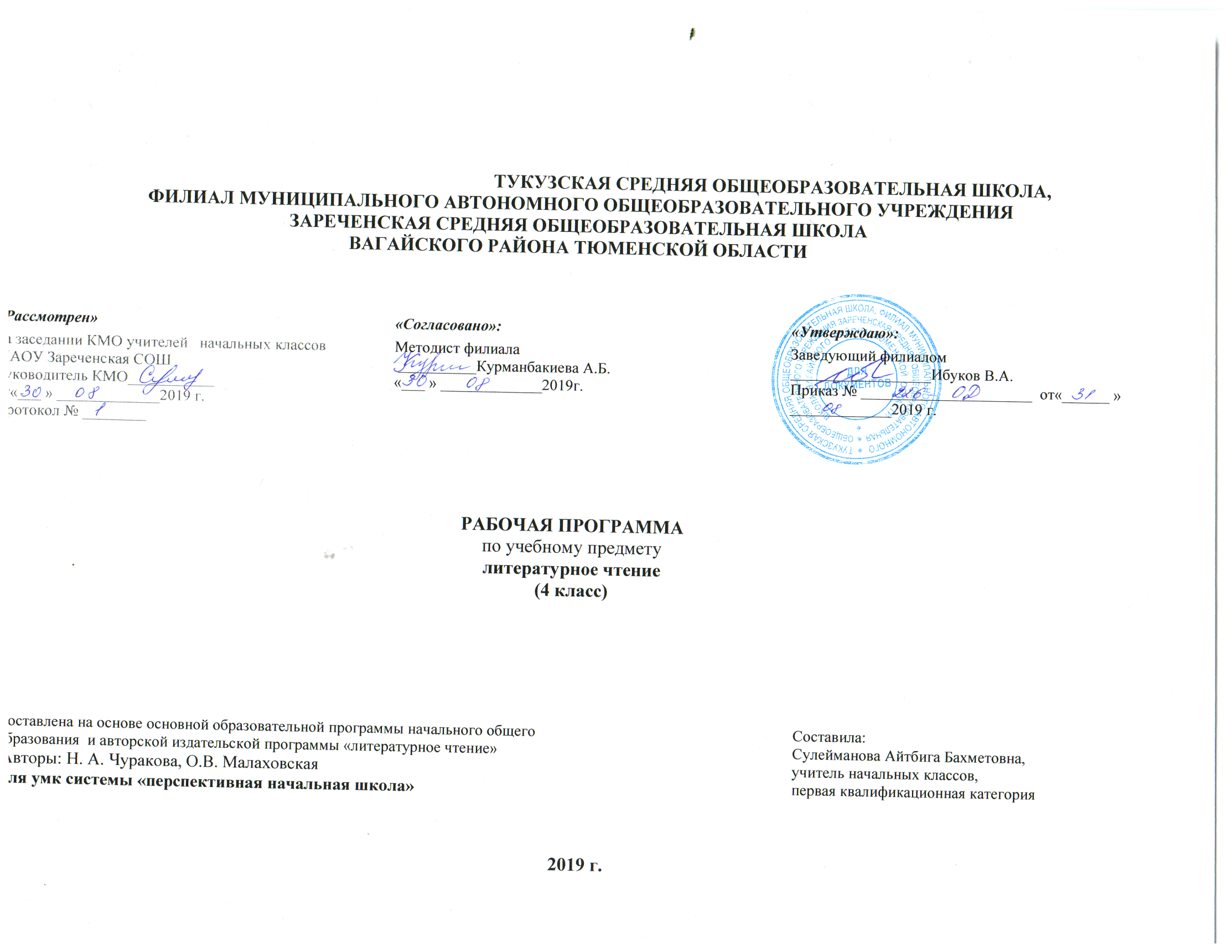                                              Планируемые результаты освоения учебной программы                                     по курсу «Литературное чтение» к концу 4-го года обученияРаздел «Виды речевой и читательской деятельности»Аудирование, чтение вслух и про себя, работа с разными видами текста, библиографическая культура, работа с текстом художественного произведения, культура речевого общения.Выпускник  научится:читать про себя в процессе первичного ознакомительного чтения, выборочного чтения и повторного изучающего чтения;грамотно писать письма и отвечать  на полученные письма в процессе предметной переписки с научным клубом младшего школьника «Ключ и заря»;определять главную тему и мысль произведения; делить тест на смысловые части, составлять план текста и использовать его для пересказа; пересказывать текст кратко и подробно; представлять содержание основных литературных произведений, изученных в классе, указывать их авторов и названия;перечислять названия 2-3 детских журналов и пересказывать их основное содержание (на уровне рубрик);характеризовать героев произведений; сравнивать характеры одного и разных произведений; выявлять авторское отношение к герою;обосновывать своё высказывание о литературном произведении или герое, подтверждать его фрагментами или отдельными строчками из произведения;читать наизусть (по выбору) стихотворные произведения или отрывки из них, спокойно воспринимать замечания и критику одноклассников по поводу своей манеры чтения;ориентироваться в книге по её элементам (автор, название, титульный лист, страница «Содержание» или «Оглавление», аннотация, иллюстрации);составлять тематический, жанровый и монографический сборники произведений; составлять аннотацию на отдельное произведение и на сборники произведений;делать самостоятельный выбор книг в библиотеке с целью решения разных задач (чтение согласно рекомендованному списку; подготовка устного сообщения на определённую тему);высказывать оценочные суждения о героях прочитанных произведений и тактично воспринимать мнения одноклассников;самостоятельно работать с разными источниками информации (включая словари и справочники разного направления).Раздел «Литературоведческая пропедевтика»Различение типов рифм, различение жанровых особенностей произведений народного творчества и авторской литературы, узнавание в текстах литературных приёмов (сравнение, олицетворение, звукопись, гипербола, контраст) и понимание причин их использования.Выпускник  научится:представлять основной вектор движения художественной культуры: от народного творчества к авторским формам;отличать народные произведения от авторских;находить и различать средства художественной выразительности в авторской литературе (приёмы: сравнение, олицетворение, гипербола (преувеличение), звукопись, контраст,  повтор, разные типы рифмы).Выпускник в процессе самостоятельной, парной, групповой и коллективной работы получит возможность научиться:отслеживать особенности мифологического восприятия мира в сказках народов мира, в старославянских легендах и русских народных сказках;отслеживать проникновение фабульных элементов истории (в виде примет конкретно-исторического времени, исторических и географических названий) в жанры устного народного творчества – волшебной сказки и былины;представлять жизнь жанров фольклора во времени (эволюция жанра волшебной сказки; сохранение жанровых особенностей гимна);обнаруживать связь смысла стихотворения с избранной поэтом стихотворной формой (на примере классической и современной поэзии);понимать роль творческой биографии писателя (поэта, художника) в создании художественного произведения;понимать, что произведения, принадлежащие к разным видам искусства могут сравниваться не только на основе их тематического сходства, но и на основе сходства или различия мировосприятия их авторов (выраженных в произведении мыслей и переживаний).Раздел «Элементы творческой деятельности учащихся»Чтение по ролям,  устное словесное рисование, работа с репродукциями, создание собственных текстов.Выпускник  в процессе самостоятельной, парной, групповой и  коллективной работы получат возможность научиться:читать вслух стихотворный  и прозаический тексты  на основе восприятия и  передачи их художественных особенностей, выражения собственного отношения и в соответствии с выработанными критериями выразительного чтения;обсуждать с одноклассниками литературные,  живописные и музыкальные произведения  с точки зрения выраженных в них мыслей, чувств и переживаний; устно и письменно (в форме высказываний или коротких сочинений) делиться своими личными впечатлениями и наблюдениями, возникшими в ходе обсуждения литературных текстов, музыкальных  и живописных произведений.             Ожидаемые результаты формирования УУД                                к концу 4-го года обученияВ области предметных общих учебных действийВыпускник научится:ориентироваться в книге по названию, оглавлению, отличать сборник произведений от авторской книги;самостоятельно и целенаправленно осуществлять выбор книги в библиотеке по заданной тематике, по собственному желанию;составлять краткую аннотацию (автор, название, тема книги, рекомендации к чтению) на литературное произведение по заданному образцу;пользоваться алфавитным каталогом, самостоятельно пользоваться соответствующими возрасту словарями и справочной литературой.сравнивать, сопоставлять художественные произведения разных жанров, выделяя два - три существенных признака (отличать прозаический текст от стихотворного; распознавать особенности построения фольклорных форм: сказки, загадки, пословицы).читать по ролям литературное произведение;создавать текст на основе интерпретации художественного произведения, репродукций картин художников, по серии иллюстраций к произведению или на основе личного опыта;реконструировать текст, используя различные способы работы с «деформированным» текстом: восстанавливать последовательность событий, причинно-следственные связи.Выпускник в процессе самостоятельной, парной, групповой и  коллективной работы получит возможность научиться:ориентироваться в мире детской литературы на основе знакомства с выдающимися произведениями классической и современной отечественной и зарубежной литературы;определять предпочтительный круг чтения, исходя из собственных интересов и познавательных потребностей;писать отзыв о прочитанной книге;работать с тематическим каталогом;работать с детской периодикой.сравнивать, сопоставлять различные виды текстов, используя ряд литературоведческих понятий (фольклорная и авторская литература, структура текста, герой, автор) и средств художественной выразительности (сравнение, олицетворение, метафора, эпитет1);создавать прозаический или поэтический текст по аналогии на основе авторского текста, используя средства художественной выразительности (в том числе из текста).творчески пересказывать текст (от лица героя, от автора), дополнять текст;создавать иллюстрации по содержанию произведения;работать в группе, создавая инсценировки по произведению, сценарии, проекты;создавать собственный текст (повествование–по аналогии, рассуждение – развёрнутый ответ на вопрос; описание – характеристика героя).В области познавательных общих учебных действийВыпускник научится:свободно работать с текстом: уметь выделять информацию, заданную аспектом рассмотрения, и удерживать заявленный аспект; уметь быстро менять аспект рассмотрения;свободно ориентироваться в текущей учебной книге и в других книгах комплекта; в корпусе учебных словарей, в периодических изданиях, в фонде школьной библиотеки: уметь находить нужную информацию и использовать её в разных учебных целях; свободно работать с разными источниками информации (представленными в текстовой форме, в виде произведений изобразительного и музыкального искусства).В области коммуникативных учебных действийВыпускник научится:В рамках коммуникации как сотрудничества:разным формам учебной кооперации (работа вдвоём, в малой группе, в большой группе) и разным социальным ролям (ведущего и исполнителя).В рамках коммуникации как взаимодействия:понимать основание разницы между заявленными точками зрения, позициями и уметь мотивированно и корректно присоединяться к одной из них или аргументировано высказывать свою собственную точку зрения; уметь корректно критиковать альтернативную позицию.В области регулятивных учебных действийВыпускник научится:осуществлять самоконтроль и контроль за ходом выполнения работы и полученного результата.В области личностных учебных действийВыпускник получит возможность научится:осознавать значение литературного чтения в формировании собственной культуры и мировосприятия;профилировать свою нравственно-этическую ориентацию (накопив в ходе анализа произведений и общения по их поводу опыт моральных оценок и нравственного выбора).                              Содержание курса «Литературное чтение»                                           4 класс (136 ч)Программа 4 класса, сохраняя единые принципы и задачи изучения литературы как искусства и явления художественной культуры, поднимает учеников на новую ступень общего и эстетического развития. Она впервые знакомит школьников с понятием «миф», а сложная природа мифа, объединяющего обрядовую практику и собственно текст, участвующий в проведении обряда, вводит в фольклор более широкий контекст явлений культуры. Особенностью работы в 4 классе является формирование общего представления о связи мифа с такими жанрами фольклора, как сказка о животных и волшебная сказка, и с такими малыми жанрами фольклора, как загадка, считалка, дразнилка, закличка. На материале фольклорных текстов (волшебной сказки и былины) школьникам показывается проникновение в устное народное творчество фабульных элементов истории (то есть географических и исторических названий, примет и особенностей быта людей письменной эпохи). Вместе с тем школьники убеждаются в том, что при этом жанровые особенности фольклорных произведений сохраняются. Выявление конкретно-исторических черт времени необходимо для формирования полноценных представлений о коренных отличиях народной литературы от авторской: время в народной литературе понимается как ПРИРОДА, как природный цикл, сезонный круг; время в авторской литературе - это история, историческое движение событий и развитие характеров. Главной ценностью в народной литературе является сохранение или восстановление природного и социального порядка; главной ценностью авторской литературы является конкретный человек с присущим ему миром переживаний. Программа 4 класса продолжает знакомить младших школьников с шедеврами отечественной и зарубежной живописи. Живописные произведения «Музейного Дома» каждый раз позволяют обратиться к обсуждаемым эстетическим и этическим проблемам на материале другого вида искусства. Это делает все обсуждаемые проблемы общими проблемами художественной культуры.Программа продолжает углублять представления младших школьников о содержательной выразительности поэтической формы. На разнообразном поэтическом материале школьникам демонстрируется простота и фольклорная укорененность парной рифмы, ритмичность перекрестной и изысканная сложность охватной; энергичность мужских окончаний, спокойная уверенность женских окончаний и песенная протяжность дактилических окончаний. Школьники убеждаются в содержательности выбора поэтами длины строки; знакомятся с богатством возможностей онегинской строфы.Развивается представление учащихся о разных типах повествования: школьники продолжают знакомство с прозаическими и поэтическими текстами и впервые знакомятся с драматическим произведением. Это является своеобразной пропедевтикой грядущего (в основной школе) знакомства с родовым делением литературы на эпос, лирику и драму.Программа 4 класса предусматривает анализ объемных произведений, сложных по композиции и художественному содержанию, передающих целую гамму разнообразных чувств, доступных детям. Выявление авторской точки зрения на изображаемые события завершает формирование представлений об особенностях авторской литературы.Решение проблемы «автора» и «точки зрения» программа предусматривает как решение:проблемы выражения чувств в лирике;проблемы несовпадения мировосприятия рассказчика и героя (программа предусматривает только случаи самоочевидного несовпадения авторской точки зрения и точки зрения героя, когда мир воспринят глазами собачки, волчицы или трехлетнего ребенка);проблемы перевода (детям предлагаются для сравнительного анализа разные переводы одного и того же стихотворения: сначала с именами переводчиков, потом - без имен, чтобы дети попытались сами установить имена переводчиков).Особенность четвертого года изучения литературы состоит в том, что этот год завершает формирование того элементарного инструментария, который будет необходим читателю основной школы для анализа и оценки произведений разных жанров фольклора и разных родов и жанров авторской литературы.Итогом четвертого года обучения должны стать: начальные умения анализа литературного произведения, умения устного и письменного высказывания в рамках разных жанров (сочинение на свободную тему; сравнительный анализ двух произведений в заданном аспекте, отзыв о произведении); первичное интуитивное ориентирование в мире доступной детскому восприятию художественной литературы; эстетическое переживание ценности художественных произведений.                                                                                                Календарно-тематическое планирование3 часа в неделю№ п/пТема урокаКол-во часовТип урокаПланируемые результатыПланируемые результатыПланируемые результатыФОПДФормы контроляДата№ п/пТема урокаКол-во часовТип урокаПредметные(знать, уметь)МетапредметныеЛичностныеФОПДФормы контроляДата1 четверть1 четверть1 четверть1 четверть1 четверть1 четверть1 четверть1 четверть1 четверть1 четвертьЧАСТЬ 1Глава 1. Постигаем законы волшебной сказки: отыскиваем в ней отражение древних представлений о миреЧАСТЬ 1Глава 1. Постигаем законы волшебной сказки: отыскиваем в ней отражение древних представлений о миреЧАСТЬ 1Глава 1. Постигаем законы волшебной сказки: отыскиваем в ней отражение древних представлений о миреЧАСТЬ 1Глава 1. Постигаем законы волшебной сказки: отыскиваем в ней отражение древних представлений о миреЧАСТЬ 1Глава 1. Постигаем законы волшебной сказки: отыскиваем в ней отражение древних представлений о миреЧАСТЬ 1Глава 1. Постигаем законы волшебной сказки: отыскиваем в ней отражение древних представлений о миреЧАСТЬ 1Глава 1. Постигаем законы волшебной сказки: отыскиваем в ней отражение древних представлений о миреЧАСТЬ 1Глава 1. Постигаем законы волшебной сказки: отыскиваем в ней отражение древних представлений о миреЧАСТЬ 1Глава 1. Постигаем законы волшебной сказки: отыскиваем в ней отражение древних представлений о миреЧАСТЬ 1Глава 1. Постигаем законы волшебной сказки: отыскиваем в ней отражение древних представлений о мире1.Древние представления о мировом дереве, соединяющем Верхний, Средний и Нижний миры.Стр. 6-13. (Присутствие двух миров – земного и волшебного в волшебных сказках. Обрядовые деревья. Рассматриваем древние книжные миниатюры.)1Урок первичного предъявления новых знаний или УУД.Знать, как люди в древности представляли себе окружающий мир (стр.8); особенности наиболее известных народных обрядов и праздников; знать волшебные русские народные сказки.Уметь отличать народные произведения от авторских; приводить примеры русских народных волшебных сказок.Познавательные УУД:- работа с дидактическими иллюстрациями.Универсальные логические действия:- анализ объектов в целях выделения в них существенных признаков.Универсальные логические действия:- установление причинно-следственных связей.Самоопределение.Коллективная.Индивидуальная.Работа в парах.Текущий.Самоконтроль.2.09.19.2.Персей. Древнегреческое сказание.Стр. 13-20.(Фрагмент картины Пьеро ди Козимо «Персей и Андромеда» и древнерусские иконы с изображением Георгия Победоносца.) 1Урок первичного предъявления новых знаний или УУД.Знать значение слова «предсказание»; знать, как представляется в произведениях почти всех народов борьба Добра и Зла.Уметь читать по цепочке и про себя в процессе ознакомительного и изучающего чтения; уметь видеть в новом произведении черты уже известного произведения; обосновывать своё высказывание о литературном произведении или герое, подтверждать его фрагментами или отдельными строчками из произведения; характеризовать героя произведения (Персея).Познавательные УУД:- перечитывание текста с разными задачами;- работа с дидактическими иллюстрациями.Коммуникативные УУД:- коммуникация как кооперация.Индивидуальная.Работа в парах.Текущий.Самоконтроль.Взаимоконтроль.3.09.3.Персей. Древнегреческое сказание.Стр. 13-20.(Фрагмент картины Пьеро ди Козимо «Персей и Андромеда» и древнерусские иконы с изображением Георгия Победоносца. Поход в «Музейный дом». «Чудо Георгия о змие». Икона.)1Урок формирования первоначальных предметных навыков и УУД, овладения новыми предметными умениями.Знать значение слова «предсказание»; знать, как представляется в произведениях почти всех народов борьба Добра и Зла.Уметь читать по цепочке и про себя в процессе ознакомительного и изучающего чтения; уметь видеть в новом произведении черты уже известного произведения; обосновывать своё высказывание о литературном произведении или герое, подтверждать его фрагментами или отдельными строчками из произведения; характеризовать героя (Персея) произведения; рассматривать икону, опираясь на полученные знания об устройстве мира.Познавательные УУД:- перечитывание текста с разными задачами;- работа с дидактическими иллюстрациями.Индивидуальная.Работа в парах.Текущий.Самоконтроль.Взаимоконтроль.4.09.4.Отражение древних представлений о красоте и порядке в земном мире в трёхчастной композиции.Стр. 20-23.(Примеры композиций: древнегреческий папирус, фрагменты вышивок на русской праздничной одежде XIX века.) Поход в «Музейный дом». «Христос спускается в ад». Икона.1Урок первичного предъявления новых знаний или УУД.Знать особенности изображения КРАСОТЫ И ПОРЯДКА в земном мире в древности.Уметь рассматривать папирус древних египтян, фрагменты вышивок на русской праздничной одежде, икону, опираясь на полученные знания об устройстве мира в древнем представлении.Познавательные УУД:- поиск и выделение необходимой информации в словарях;- поход в «Музейный дом» в целях поиска и анализа живописного произведения;- работа с дидактическими иллюстрациями.Универсальные логические действия:- анализ объектов в целях выделения в них существенных признаков;- установление причинно-следственных связей.Коллективная.Индивидуальная.Работа в парах.Текущий.Самоконтроль.9.09.5.Древние представления о животных-прародителях, знакомство с понятием «тотем» (тотемное растение, тотемное животное).Стр. 23-27.(Изображения древних богов в виде животных и виде людей с головами животных.)1Урок первичного предъявления новых знаний или УУД.Знать значение понятия «тотем»; древнегреческих богов (Зевс, Афина, Афродита, Аполлон).Уметь рассматривать дидактические иллюстрации (изображение на стене Египетского храма, фрагменты русской и греческой икон) с целью определения особенностей изображения древних богов.Познавательные УУД:- работа с дидактическими иллюстрациями.Универсальные логические действия:- подведение под понятие;- установление причинно-следственных связей.Индивидуальная.Групповая.Текущий.Самоконтроль.10.09.6.Особенности ГЕРОЯ волшебной сказки.Стр. 28-31.1Урок первичного предъявления новых знаний или УУД.Знать сказки, в которых животные обладают чудесными способностями и становятся волшебными помощниками героев; знать особенности ГЕРОЯ волшебной сказки (стр. 30-31).Уметь приводить примеры волшебных сказок; давать характеристику ГЕРОЯ волшебных сказок («Золушка», «Кот в сапогах», «Мальчик с пальчик»).Познавательные УУД:- поход в школьную библиотеку в целях выполнения конкретного задания;- работа с дидактическими иллюстрациями.Универсальные логические действия:- подведение под понятие;- установление причинно-следственных связей.Коммуникативные УУД:- коммуникация как кооперация;- коммуникация как взаимодействие (интеллектуальный аспект коммуникации) – учёт позиции собеседника.Самоопределение.Коллективная.Индивидуальная.Работа в парах.Текущий.Самоконтроль.11.09.7.Русская сказка «Сивка-Бурка».Стр. 31-38.1Урок формирования первоначальных предметных навыков и УУД, овладения новыми предметными умениями.Знать особенности ГЕРОЯ волшебной сказки (стр. 30-31); знать, что число «3» – магическое в фольклоре большинства народов мира.Уметь читать по цепочке и про себя в процессе ознакомительного и изучающего чтения; строить свои предположения насчёт финала сказки.Познавательные УУД:- поход в школьную библиотеку в целях выполнения конкретного задания;- перечитывание текста с разными задачами;- работа с маркированными в тексте словами и строчками.Универсальные логические действия:- подведение под понятие;- установление причинно-следственных связей.Коммуникативные УУД:- коммуникация как кооперация.16.098.Русская сказка «Сивка-Бурка».Стр. 31-38.1Урок применения предметных ЗУН и УУД.Знать особенности ГЕРОЯ волшебной сказки (стр. 30-31); знать, что число «3» –магическое в фольклоре большинства народов мира.Уметь читать по цепочке и про себя в процессе ознакомительного и изучающего чтения; строить свои предположения насчёт финала сказки.Познавательные УУД:- перечитывание текста с разными задачами;- работа с маркированными в тексте словами и строчками.Универсальные логические действия:- подведение под понятие;- установление причинно-следственных связей.Коммуникативные УУД:- коммуникация как кооперация;- коммуникация как взаимодействие (интеллектуальный аспект коммуникации) – учёт позиции собеседника.Контроль и самоконтроль, оценка и самооценка процесса и результата учебной деятельности.Индивидуальная.Групповая. Текущий.Самоконтроль.Взаимоконтроль.17.09.9.Русская сказка «Крошечка-Хаврошечка».Стр. 38-45.1Урок формирования первоначальных предметных навыков и УУД, овладения новыми предметными умениями.Знать значение понятия «тотем»; особенности ГЕРОЯ волшебной сказки.Уметь работать с дидактической иллюстрацией, используя полученные ранее знания; уметь доказывать, почему один из персонажей сказки является её ГЕРОЕМ.Познавательные УУД:- поход в школьную библиотеку в целях выполнения конкретного задания;- работа с дидактическими иллюстрациями.Универсальные логические действия:- подведение под понятие;- установление причинно-следственных связей.Коммуникативные УУД:- коммуникация как кооперация.Индивидуальная.Работа в парах.Текущий.Самоконтроль.Взаимоконтроль.18.0910.Русская сказка «Крошечка-Хаврошечка».Стр. 38-45.1Урок применения предметных ЗУН и УУД.Знать значение понятия «тотем»; особенности ГЕРОЯ волшебной сказки.Уметь работать с дидактической иллюстрацией, используя полученные ранее знания; уметь доказывать, почему один из персонажей сказки является её ГЕРОЕМ.Познавательные УУД:- работа с дидактическими иллюстрациями.Универсальные логические действия:- подведение под понятие;- установление причинно-следственных связей.Коммуникативные УУД:- коммуникация как кооперация.Индивидуальная.Работа в парах.Текущий.Самоконтроль.Взаимоконтроль.23.09.11.Русская сказка «Морской царь и Василиса Премудрая».Стр. 45-51.1Урок формирования первоначальных предметных навыков и УУД, овладения новыми предметными умениями.Знать особенности ГЕРОЯ волшебной сказки; знать волшебные (магические числа).Уметь строить свои предположения насчёт финала сказки; определять ГЕРОЯ волшебной сказки, опираясь на знание его особенностей.Познавательные УУД:- работа с маркированными в тексте словами и строчками.Универсальные логические действия:- подведение под понятие;- установление причинно-следственных связей.Самоопределение.Контроль и самоконтроль, оценка и самооценка процесса и результата учебной деятельности.Индивидуальная.Работа в парах.Текущий.Самоконтроль.Взаимоконтроль.24.0912.Русская сказка «Морской царь и Василиса Премудрая».Стр. 45-51.1Урок применения предметных ЗУН и УУД.Знать особенности ГЕРОЯ волшебной сказки; знать волшебные (магические числа).Уметь строить свои предположения насчёт финала сказки; определять ГЕРОЯ волшебной сказки, опираясь на знание его особенностей.Познавательные УУД:- поход в школьную библиотеку в целях выполнения конкретного задания;- работа с маркированными в тексте словами и строчками.Универсальные логические действия:- подведение под понятие;- установление причинно-следственных связей.Коммуникативные УУД:- коммуникация как взаимодействие (интеллектуальный аспект коммуникации) – учёт позиции собеседника.Самоопределение.Контроль и самоконтроль, оценка и самооценка процесса и результата учебной деятельности.Индивидуальная.Работа в парах.Текущий.Самоконтроль.Взаимоконтроль.25.09.Работа с хрестоматиейРабота с хрестоматиейРабота с хрестоматиейРабота с хрестоматиейРабота с хрестоматиейРабота с хрестоматиейРабота с хрестоматиейРабота с хрестоматиейРабота с хрестоматиейРабота с хрестоматией13.«Финист – ясный сокол».(Русская народная сказка, стр. 11-22.)Анатолий Лядов «Баба-яга».1Урок применения предметных ЗУН и УУД.Знать особенности ГЕРОЯ волшебной сказки; знать волшебные (магические числа).Уметь строить свои предположения насчёт финала сказки; определять ГЕРОЯ волшебной сказки, опираясь на знание его особенностей.Уметь слушать музыкальное произведение (слышать в нём вой ветра, гул мощных деревьев, возню мелких зверюшек и то, как передвигается Баба-Яга).Познавательные УУД:- поход в школьную библиотеку в целях выполнения конкретного задания;- перечитывание текста с разными задачами.Коммуникативные УУД:- коммуникация как взаимодействие (интеллектуальный аспект коммуникации) – учёт позиции собеседника.Самоопределение.Контроль и самоконтроль, оценка и самооценка процесса и результата учебной деятельности.Индивидуальная.Работа в парах.Текущий.Самоконтроль.30.0914.«Иван-царевич и серый волк», стр. 23-32.(Русская народная сказка.)1Урок применения предметных ЗУН и УУД.Знать особенности ГЕРОЯ волшебной сказки; знать волшебные (магические числа).Уметь строить свои предположения насчёт финала сказки; определять ГЕРОЯ волшебной сказки, опираясь на знание его особенностей; давать характеристику ГЕРОЮ; находить в сказке тотемных животных.Познавательные УУД:- перечитывание текста с разными задачами.Самоопределение.Индивидуальная.Работа в парах.Текущий.Самоконтроль.01.1015.«Алтын-сака – золотая бабка», стр. 32-44.(Башкирская народная сказка.)1Урок применения предметных ЗУН и УУД.Знать особенности волшебной сказки, особенности ГЕРОЯ волшебной сказки.Уметь сравнивать ГЕРОЕВ разных сказок, анализировать их поступки; строить свои предположения насчёт продолжения сказки; уметь «видеть» в сказке тотемы.Познавательные УУД:- поиск и выделение необходимой информации в словарях.Коммуникативные УУД:- коммуникация как взаимодействие (интеллектуальный аспект коммуникации) – учёт позиции собеседника.Индивидуальная.Работа в парах.Текущий.Самоконтроль.02.10Глава 2. Знакомимся с повествованиями, основанными на фольклореГлава 2. Знакомимся с повествованиями, основанными на фольклореГлава 2. Знакомимся с повествованиями, основанными на фольклореГлава 2. Знакомимся с повествованиями, основанными на фольклореГлава 2. Знакомимся с повествованиями, основанными на фольклореГлава 2. Знакомимся с повествованиями, основанными на фольклореГлава 2. Знакомимся с повествованиями, основанными на фольклореГлава 2. Знакомимся с повествованиями, основанными на фольклореГлава 2. Знакомимся с повествованиями, основанными на фольклореГлава 2. Знакомимся с повествованиями, основанными на фольклоре16.Былина «Илья Муромец и Соловей-разбойник». Стр. 52-65.(Стр. 52-56.)1Урок первичного предъявления новых знаний или УУД.Знать значение понятия «тотем»; кому поклонялись египтяне, греки, славяне.Познакомиться с новым литературным жанром «былина»; рассмотреть особенности чтения былин.Учиться читать былины.Познавательные УУД:- поиск и выделение необходимой информации в словарях;- перечитывание текста с разными задачами;- работа с маркированными в тексте словами и строчками.Универсальные логические действия:- подведение под понятие.Коммуникативные УУД:- коммуникация как кооперация.Коллективная.Индивидуальная.Работа в парах.Текущий.Самоконтроль.7.10.17.Былина «Илья Муромец и Соловей-разбойник». Стр. 52-65.(Стр. 59-61.)1Урок формирования первоначальных предметных навыков и УУД, овладения новыми предметными умениями.Знать значение понятия «тотем»; знать особенности литературного жанра БЫЛИНА; характерные черты героев былин.Учиться читать былины.Уметь находить в былинах средства художественной выразительности – ПРЕУВЕЛИЧЕНИЕ (гипербола), приметы народного юмора.Познавательные УУД:- перечитывание текста с разными задачами;- работа с дидактическими иллюстрациями.Универсальные логические действия:- подведение под понятие.Коммуникативные УУД:- коммуникация как кооперация.Индивидуальная.Работа в парах.Текущий.Самоконтроль.8.10.18.Былина «Илья Муромец и Соловей-разбойник». Стр. 52-65.(Стр. 62-65.)Поход в «Музейный дом». Михаил Врубель «Богатырь».1Урок применения предметных ЗУН и УУД.Знать значение понятия «тотем»; знать особенности литературного жанра БЫЛИНА; характерные черты героев былин.Учиться читать былины.Уметь находить в былинах средства художественной выразительности – ПРЕУВЕЛИЧЕНИЕ (гипербола), приметы народного юмора; рассматривать дидактическую иллюстрацию с целью определить характерные черты былинных героев.Познавательные УУД:- поход в школьную библиотеку в целях выполнения конкретного задания;- поход в «Музейный дом» в целях поиска и анализа живописного произведения;- работа с дидактическими иллюстрациями.Универсальные логические действия:- подведение под понятие.Коммуникативные УУД:- коммуникация как кооперация.Индивидуальная.Групповая.Текущий.Самоконтроль.9.10.Работа с хрестоматиейРабота с хрестоматиейРабота с хрестоматиейРабота с хрестоматиейРабота с хрестоматиейРабота с хрестоматиейРабота с хрестоматиейРабота с хрестоматиейРабота с хрестоматиейРабота с хрестоматией19.«Илья Муромец и Святогор», стр. 45-56.(Стр. 45-52.)1Урок применения предметных ЗУН и УУД.Знать значение понятия «тотем»; знать особенности литературного жанра БЫЛИНА; характерные черты героев былин.Учиться читать былины.Уметь находить в былинах средства художественной выразительности – ПРЕУВЕЛИЧЕНИЕ (гипербола), приметы народного юмора.Познавательные УУД:- поиск и выделение необходимой информации в словарях;- поход в школьную библиотеку в целях выполнения конкретного задания;- перечитывание текста с разными задачами.Универсальные логические действия:- подведение под понятие.Самоопределение.Индивидуальная.Работа в парах.Текущий.Самоконтроль.14.10.20.Былина «Садко».Стр. 65-71.1Урок формирования первоначальных предметных навыков и УУД, овладения новыми предметными умениями.Знать значение понятия «тотем»; знать особенности литературного жанра БЫЛИНА; характерные черты героев былин; отличительные черты былин киевского цикла («Илья Муромец и Святогор», «Илья Муромец и Соловей-разбойник») и былин новгородского цикла («Садко»).Учиться читать былины.Уметь видеть в былинах отображение исторического развития государства; находить в былинах средства художественной выразительности – ПРЕУВЕЛИЧЕНИЕ (гипербола), приметы народного юмора.Познавательные УУД:- работа с маркированными в тексте словами и строчками.Универсальные логические действия:- подведение под понятие.Индивидуальная.Работа в парах.Текущий.Самоконтроль.Взаимоконтроль.15.10.21.Былина «Садко».Стр. 65-71.Поход в «Музейный дом». Николай Рерих «Заморские гости».1Урок применения предметных ЗУН и УУД.Знать значение понятия «тотем»; знать особенности литературного жанра БЫЛИНА; характерные черты героев былин; отличительные черты былин киевского цикла («Илья Муромец и Святогор», «Илья Муромец и Соловей-разбойник») и былин новгородского цикла («Садко»).Учиться читать былины.Уметь видеть в былинах отображение исторического развития государства; находить в былинах средства художественной выразительности – ПРЕУВЕЛИЧЕНИЕ (гипербола), приметы народного юмора.Познавательные УУД:- поход в школьную библиотеку в целях выполнения конкретного задания;- поход в «Музейный дом» в целях поиска и анализа живописного произведения;- работа с маркированными в тексте словами и строчками;- работа с дидактическими иллюстрациями.Универсальные логические действия:- подведение под понятие.Коммуникативные УУД:- коммуникация как кооперация.Индивидуальная.Работа в парах.Текущий.Самоконтроль.Взаимоконтроль.16.10.22.Ганс Христиан Андерсен «Русалочка».Стр. 71-89.(Стр. 71-80.)1Урок первичного предъявления новых знаний или УУД.Знать особенности ГЕРОЯ волшебной сказки.Уметь сравнивать описания подводного царства и царства; доказывать, что данный персонаж является ГЕРОЕМ волшебной сказки; обосновывать своё высказывание о герое, подтверждать его фрагментами или отдельными строчками.Познавательные УУД:- поиск и выделение необходимой информации в словарях;- перечитывание текста с разными задачами;- работа с маркированными в тексте словами и строчками.Коммуникативные УУД:- коммуникация как кооперация.Самоопределение.Контроль и самоконтроль, оценка и самооценка процесса и результата учебной деятельности.Индивидуальная.Работа в парах.Текущий.Самоконтроль.Взаимоконтроль.21.1023.Ганс Христиан Андерсен «Русалочка».Стр. 71-89.(Стр. 84-89.)1Урок формирования первоначальных предметных навыков и УУД, овладения новыми предметными умениями.Знать особенности ГЕРОЯ волшебной сказки.Уметь доказывать, что данный персонаж является ГЕРОЕМ волшебной сказки; обосновывать своё высказывание о герое, подтверждать его фрагментами или отдельными строчками.Познавательные УУД:- поиск и выделение необходимой информации в словарях;- перечитывание текста с разными задачами;- работа с маркированными в тексте словами и строчками.Коммуникативные УУД:- коммуникация как кооперация.Самоопределение.Контроль и самоконтроль, оценка и самооценка процесса и результата учебной деятельности.Индивидуальная.Работа в парах.Текущий.Самоконтроль.Взаимоконтроль.22.10.Работа с хрестоматиейРабота с хрестоматиейРабота с хрестоматиейРабота с хрестоматиейРабота с хрестоматиейРабота с хрестоматиейРабота с хрестоматиейРабота с хрестоматиейРабота с хрестоматиейРабота с хрестоматией24.Ганс Христиан Андерсен«Стойкий оловянный солдатик», стр. 56-67.1Урок применения предметных ЗУН и УУД.Знать законы волшебной сказки, особенности ГЕРОЯ волшебной сказки; знать особенности народной волшебной сказки и авторской волшебной сказки.Уметь отличать авторское произведение от народного; доказывать, что данный персонаж является ГЕРОЕМ волшебной сказки; обосновывать своё высказывание о герое, подтверждать его фрагментами или отдельными строчками; находить в тексте описания.Самоопределение.Контроль и самоконтроль, оценка и самооценка процесса и результата учебной деятельности.Индивидуальная.Работа в парах.Текущий.Самоконтроль.23.10.2 четверть2 четверть2 четверть2 четверть2 четверть2 четверть2 четверть2 четверть2 четверть2 четверть25.Ганс Христиан Андерсен «Снежная королева», стр.67-91.(Стр. 67-70.)1Урок применения предметных ЗУН и УУД.Знать законы волшебной сказки, особенности ГЕРОЯ волшебной сказки; знать особенности народной волшебной сказки и авторской волшебной сказки.Уметь доказывать, что данный персонаж является ГЕРОЕМ волшебной сказки; обосновывать своё высказывание о герое, подтверждать его фрагментами или отдельными строчками; находить в тексте описания.Познавательные УУД:- поиск и выделение необходимой информации в словарях;- перечитывание текста с разными задачами.Самоопределение.Смыслообразование. Контроль и самоконтроль, оценка и самооценка процесса и результата учебной деятельности.Индивидуальная.Работа в парах.Текущий.Самоконтроль.05.11.26.Ганс Христиан Андерсен «Снежная королева», стр.67-91.(Стр. 86-91.)Эдвард Григ «В пещере горного короля».1Урок применения предметных ЗУН и УУД.Знать законы волшебной сказки, особенности ГЕРОЯ волшебной сказки; знать особенности народной волшебной сказки и авторской волшебной сказки. Уметь доказывать, что данный персонаж является ГЕРОЕМ волшебной сказки; обосновывать своё высказывание о герое, подтверждать его фрагментами или отдельными строчками; находить в тексте описания; давать характеристику сказочным персонажам и ГЕРОЮ сказки. Уметь слушать музыкальное произведение (звуки таинственного волшебного мира).Познавательные УУД:- перечитывание текста с разными задачами.Самоопределение.Смыслообразование.Индивидуальная.Групповая.Текущий.Самоконтроль.06.11.Глава 3. Учимся у поэтов и художников видеть красоту природы и красоту человекаГлава 3. Учимся у поэтов и художников видеть красоту природы и красоту человекаГлава 3. Учимся у поэтов и художников видеть красоту природы и красоту человекаГлава 3. Учимся у поэтов и художников видеть красоту природы и красоту человекаГлава 3. Учимся у поэтов и художников видеть красоту природы и красоту человекаГлава 3. Учимся у поэтов и художников видеть красоту природы и красоту человекаГлава 3. Учимся у поэтов и художников видеть красоту природы и красоту человекаГлава 3. Учимся у поэтов и художников видеть красоту природы и красоту человекаГлава 3. Учимся у поэтов и художников видеть красоту природы и красоту человекаГлава 3. Учимся у поэтов и художников видеть красоту природы и красоту человека27.Василий Жуковский «Славянка».Стр. 90-97.1Урок первичного предъявления новых знаний или УУД.Познакомиться со стихотворением, которое отличается особым настроением грустного размышления – ЭЛЕГИЕЙ.Учиться читать ЭЛЕГИЮ; «видеть» и «слышать» то, что так впечатлило поэта; чувствовать настроение героя стихотворения.Познавательные УУД:- поиск и выделение необходимой информации в словарях;- перечитывание текста с разными задачами;- работа с маркированными в тексте словами и строчками.Коммуникативные УУД:- коммуникация как взаимодействие (интеллектуальный аспект коммуникации) – учёт позиции собеседника.Самоопределение.Смыслообразование. Контроль и самоконтроль, оценка и самооценка процесса и результата учебной деятельности.Индивидуальная.Работа в парах.Текущий.Самоконтроль.11.11.28.Василий Жуковский «Славянка».Стр. 90-97.Поход в «Музейный дом». Исаак Левитан «Тихая обитель».1Урок формирования первоначальных предметных навыков и УУД, овладения новыми предметными умениями.Познакомиться со стихотворением, которое отличается особым настроением грустного размышления – ЭЛЕГИЕЙ.Учиться читать ЭЛЕГИЮ; «видеть» и «слышать» то, что так впечатлило поэта; чувствовать настроение героя стихотворения.Уметь видеть связь смысла стихотворения с избранной поэтом стихотворной формой; сравнивать литературное произведение и живописное (видеть тематическое сходство и сходство мировосприятия авторов).Познавательные УУД:- поиск и выделение необходимой информации в словарях;- поход в «Музейный дом» в целях поиска и анализа живописного произведения;- работа с дидактическими иллюстрациями;- перечитывание текста с разными задачами.Коммуникативные УУД:- коммуникация как взаимодействие (интеллектуальный аспект коммуникации) – учёт позиции собеседника.Самоопределение.Смыслообразование. Контроль и самоконтроль, оценка и самооценка процесса и результата учебной деятельности.Индивидуальная.Работа в парах.Текущий.Самоконтроль.12.11.29.Василий Жуковский «Весеннее чувство», Давид Самойлов «Красная осень».Стр. 97-102. Поход в «Музейный дом». Исаак Левитан «Тихая обитель», «Тропинка в лиственном лесу. Папоротники».1Урок первичного предъявления новых знаний или УУД.Знать понятие «звукопись».Уметь видеть связь смысла стихотворения с избранной поэтом стихотворной формой; находить в тексте стихотворения приём «звукопись»; сравнивать литературное произведение и живописное (видеть тематическое сходство и сходство мировосприятия авторов).Познавательные УУД:- поход в «Музейный дом» в целях поиска и анализа живописного произведения;- перечитывание текста с разными задачами;- работа с маркированными в тексте словами и строчками;- работа с дидактическими иллюстрациями.Самоопределение.Смыслообразование. Контроль и самоконтроль, оценка и самооценка процесса и результата учебной деятельности.Индивидуальная.Групповая.Текущий.Самоконтроль.13.11.30.Василий Жуковский «Весеннее чувство», Давид Самойлов «Красная осень».Стр. 97-102.1Урок формирования первоначальных предметных навыков и УУД, овладение новыми предметными умениями.Знать понятие «строфа».Уметь видеть связь смысла стихотворения с избранной поэтом стихотворной формой; находить в тексте стихотворения слова, помогающие раскрыть смысл стихотворения, настроение автора.Познавательные УУД:- перечитывание текста с разными задачами;- работа с маркированными в тексте словами и строчками;- работа с дидактическими иллюстрациями.Коммуникативные УУД:- коммуникация как взаимодействие (интеллектуальный аспект коммуникации) – учёт позиции собеседника.Самоопределение.Смыслообразование. Контроль и самоконтроль, оценка и самооценка процесса и результата учебной деятельности.Индивидуальная.Работа в парах.Текущий.Самоконтроль.18.11.31.Николай Заболоцкий «Сентябрь», «Оттепель».Стр. 102-109.Поход в «Музейный дом». Михаил Врубель «Жемчужина».1Урок первичного предъявления новых знаний или УУД.Знать понятия: «строфа», «олицетворение», «звукопись».Уметь видеть связь смысла стихотворения с избранной поэтом стихотворной формой; находить средства художественной выразительности: ОЛИЦЕТВОРЕНИЕ, ЗВУКОПИСЬ.Познавательные УУД:- поиск и выделение необходимой информации в словарях;- поход в «Музейный дом» в целях поиска и анализа живописного произведения;- перечитывание текста с разными задачами;- работа с маркированными в тексте словами и строчками;- работа с дидактическими иллюстрациями.Коммуникативные УУД:- коммуникация как взаимодействие (интеллектуальный аспект коммуникации) – учёт позиции собеседника.Самоопределение.Смыслообразование. Контроль и самоконтроль, оценка и самооценка процесса и результата учебной деятельности.Индивидуальная.Групповая.Текущий.Самоконтроль.19.1132.Николай Заболоцкий «Сентябрь», «Оттепель».Стр. 102-109.1Урок формирования первоначальных предметных навыков и УУД, овладение новыми предметными умениями.Знать понятия «строфа», «олицетворение», «звукопись»Уметь видеть связь смысла стихотворения с избранной поэтом стихотворной формой; находить средства художественной выразительности: ОЛИЦЕТВОРЕНИЕ, ЗВУКОПИСЬ.Познавательные УУД:- поиск и выделение необходимой информации в словарях;- перечитывание текста с разными задачами.Коммуникативные УУД:- коммуникация как взаимодействие (интеллектуальный аспект коммуникации) – учёт позиции собеседника.Самоопределение.Смыслообразование. Контроль и самоконтроль, оценка и самооценка процесса и результата учебной деятельности.Индивидуальная.Работа в парах.Текущий.Самоконтроль.20.11.33.Иван Бунин «Нет солнца, но светлы пруды…», «Детство».Стр. 109-113.1Урок формирования первоначальных предметных навыков и УУД, овладение новыми предметными умениями.Знать понятия: «строфа», «сравнение».Уметь видеть связь смысла стихотворения с избранной поэтом стихотворной формой; находить в тексте стихотворения слова, помогающие раскрыть смысл стихотворения, настроение автора; находить средство художественной выразительности – СРАВНЕНИЕ.Познавательные УУД:- поиск и выделение необходимой информации в словарях;- перечитывание текста с разными задачами;- работа с маркированными в тексте словами и строчками.Коммуникативные УУД:- коммуникация как взаимодействие (интеллектуальный аспект коммуникации) – учёт позиции собеседника.Самоопределение.Смыслообразование. Контроль и самоконтроль, оценка и самооценка процесса и результата учебной деятельности.Индивидуальная.Работа в парах.Текущий.Самоконтроль.25.1134.Владимир Набоков «Обида».Стр. 113-127.1Урок первичного предъявления новых знаний или УУД.Уметь читать по цепочке и про себя в процессе ознакомительного и изучающего чтения; обосновывать своё высказывание о герое произведения, подтверждать его фрагментами или отдельными строчками из произведения; находить в тексте описания.Познавательные УУД:- перечитывание текста с разными задачами;- работа с маркированными в тексте словами и строчками.Коммуникативные УУД:- коммуникация как кооперация;- коммуникация как взаимодействие (интеллектуальный аспект коммуникации) – учёт позиции собеседника.Самоопределение.Смыслообразование. Контроль и самоконтроль, оценка и самооценка процесса и результата учебной деятельности.Индивидуальная.Работа в парах.Текущий.Самоконтроль.Взаимоконтроль.26.11.35.Владимир Набоков «Обида».Стр. 113-127.Поход в «Музейный дом». Эмилия Шанкс «Наём гувернантки».1Урок формирования первоначальных предметных навыков и УУД, овладение новыми предметными умениями.Уметь читать по цепочке и про себя в процессе ознакомительного и изучающего чтения; обосновывать своё высказывание о герое произведения, подтверждать его фрагментами или отдельными строчками из произведения; находить в тексте описания.Познавательные УУД:- поход в «Музейный дом» в целях поиска и анализа живописного произведения;- перечитывание текста с разными задачами;- работа с дидактическими иллюстрациями.Коммуникативные УУД:- коммуникация как взаимодействие (интеллектуальный аспект коммуникации) – учёт позиции собеседника.Самоопределение.Смыслообразование. Контроль и самоконтроль, оценка и самооценка процесса и результата учебной деятельности.Индивидуальная.Работа в парах.Групповая.Текущий.Самоконтроль.Взаимоконтроль.27.11.36.Владимир Набоков «Грибы», «Мой друг, я искренне жалею…».Стр. 127-129.1Урок применения предметных ЗУН и УУД.Знать понятие «строфа», «контраст», «натюрморт».Уметь видеть связь смысла стихотворения с избранной поэтом стихотворной формой; находить в тексте стихотворения слова, помогающие раскрыть смысл стихотворения, настроение автора; находить в стихотворении средство художественной выразительности «контраст».Познавательные УУД:- поиск и выделение необходимой информации в словарях;- перечитывание текста с разными задачами.Коммуникативные УУД:- коммуникация как взаимодействие (интеллектуальный аспект коммуникации) – учёт позиции собеседника.Самоопределение.Смыслообразование.Индивидуальная.Работа в парах.Текущий.Самоконтроль.2.1237.Юрий Коваль «Лес, Лес! Возьми мою глоть!».Стр.130-133.Поход в «Музейный дом». Сергей Лучишкин «Шар улетел», Валерий Ватенин «Голуби в небе».1Урок первичного предъявления новых знаний или УУД.Знать понятие «повтор».Уметь читать про себя в процессе ознакомительного и изучающего чтения; определять главную мысль произведения; находить средство художественной выразительности – ПОВТОР; составлять устное сообщение о писателе.Познавательные УУД:- поиск и выделение необходимой информации в словарях;- поход в «Музейный дом» в целях поиска и анализа живописного произведения;- перечитывание текста с разными задачами;- работа с дидактическими иллюстрациями.Коммуникативные УУД:- коммуникация как взаимодействие (интеллектуальный аспект коммуникации) – учёт позиции собеседника.Самоопределение.Смыслообразование. Контроль и самоконтроль, оценка и самооценка процесса и результата учебной деятельности.Индивидуальная.Работа в парах.Групповая.Текущий.Самоконтроль.3.1238.Борис Сергуненков «Конь Мотылёк».Стр. 134-136.1Урок первичного предъявления новых знаний или УУД.Знать понятие «сказка-рассказ».Уметь читать про себя в процессе ознакомительного и изучающего чтения; определять главную мысль произведения; обосновывать своё высказывание о произведении, о герое произведения, подтверждать его фрагментами или отдельными строчками из произведения.Познавательные УУД:- поиск и выделение необходимой информации в словарях.Смыслообразование. Контроль и самоконтроль, оценка и самооценка процесса и результата учебной деятельности.Индивидуальная.Работа в парах.Текущий.Самоконтроль.4.12Работа с хрестоматиейРабота с хрестоматиейРабота с хрестоматиейРабота с хрестоматиейРабота с хрестоматиейРабота с хрестоматиейРабота с хрестоматиейРабота с хрестоматиейРабота с хрестоматиейРабота с хрестоматией39.Джералд Даррелл«Землянично-розовый дом», стр. 98-105.Гурий Захаров «Зимние разговоры», «Пейзаж с карасями» (стр. 106-107).1Урок применения предметных ЗУН и УУД.Знать понятия: «сравнение», «описание», «пейзаж».Уметь читать про себя в процессе ознакомительного и изучающего чтения; определять главную мысль произведения; обосновывать своё высказывание о произведении, о герое произведения, подтверждать его фрагментами или отдельными строчками из произведения.Познавательные УУД:- поиск и выделение необходимой информации в словарях;- поход в «Музейный дом» в целях поиска и анализа живописного произведения;- перечитывание текста с разными задачами.Коммуникативные УУД:- коммуникация как взаимодействие (интеллектуальный аспект коммуникации) – учёт позиции собеседника.Смыслообразование. Контроль и самоконтроль, оценка и самооценка процесса и результата учебной деятельности.Индивидуальная.Работа в парах.09.12.Глава 4. Всматриваемся в лица наших сверстников, живших задолго до насГлава 4. Всматриваемся в лица наших сверстников, живших задолго до насГлава 4. Всматриваемся в лица наших сверстников, живших задолго до насГлава 4. Всматриваемся в лица наших сверстников, живших задолго до насГлава 4. Всматриваемся в лица наших сверстников, живших задолго до насГлава 4. Всматриваемся в лица наших сверстников, живших задолго до насГлава 4. Всматриваемся в лица наших сверстников, живших задолго до насГлава 4. Всматриваемся в лица наших сверстников, живших задолго до насГлава 4. Всматриваемся в лица наших сверстников, живших задолго до насГлава 4. Всматриваемся в лица наших сверстников, живших задолго до нас40.Леонид Андреев «Петька на даче».Стр.137- 152.(Стр. 137-141.)1Урок первичного предъявления новых знаний или УУД.Знать понятия: «сравнение», «описание».Уметь читать по цепочке и про себя в процессе ознакомительного и изучающего чтения; определять главную мысль произведения; обосновывать своё высказывание о произведении, о герое произведения, подтверждать его фрагментами или отдельными строчками из произведения; давать характеристику герою произведения; находить и различать средства художественной выразительности: СРАВНЕНИЕ, ОПИСАНИЕ.Познавательные УУД:- поиск и выделение необходимой информации в словарях;- перечитывание текста с разными задачами;- работа с маркированными в тексте словами и строчками.Коммуникативные УУД:- коммуникация как кооперация.Формирование базовых историко-культурных представлений и гражданской идентичности школьников.Индивидуальная.Работа в парах.Текущий.Самоконтроль.Взаимоконтроль.10.12.41.Леонид Андреев «Петька на даче».Стр.137-152.(Стр. 142-146.)1Урок формирования первоначальных предметных навыков и УУД, овладения новыми предметными умениями.Знать понятия: «сравнение», «описание».Уметь обосновывать своё высказывание о произведении, о герое произведения, подтверждать его фрагментами или отдельными строчками из произведения; давать характеристику герою произведения; находить и различать средства художественной выразительности: СРАВНЕНИЕ, ОПИСАНИЕ.Познавательные УУД:- перечитывание текста с разными задачами;- работа с маркированными в тексте словами и строчками.Коммуникативные УУД:- коммуникация как кооперация.Формирование базовых историко-культурных представлений и гражданской идентичности школьников.Индивидуальная.Работа в парах.Текущий.Самоконтроль.Взаимоконтроль.11.12.42.Леонид Андреев «Петька на даче».Стр.137-152.(Стр. 147-152.)Николай Богданов-Бельский «Ученицы», «У дверей школы».1Урок формирования первоначальных предметных навыков и УУД, овладения новыми предметными умениями.Знать понятия: «сравнение», «описание».Уметь обосновывать своё высказывание о произведении, о герое произведения, подтверждать его фрагментами или отдельными строчками из произведения; давать характеристику герою произведения; находить и различать средства художественной выразительности: СРАВНЕНИЕ, ОПИСАНИЕ.Познавательные УУД:- поиск и выделение необходимой информации в словарях;- перечитывание текста с разными задачами;- работа с маркированными в тексте словами и строчками;- работа с дидактическими иллюстрациями.Коммуникативные УУД:- коммуникация как кооперация;- коммуникация как взаимодействие (интеллектуальный аспект коммуникации) – учёт позиции собеседника.Самоопределение.Формирование базовых историко-культурных представлений и гражданской идентичности школьников.Индивидуальная.Работа в парах.Групповая.Текущий.Самоконтроль.Взаимоконтроль.16.12.43.Антон Чехов «Ванька».Стр. 152-161.1Урок первичного предъявления новых знаний или УУД.Знать понятия: «рассказ», «описание».Уметь читать по цепочке и про себя в процессе ознакомительного и изучающего чтения; определять главную мысль произведения; обосновывать своё высказывание о произведении, о герое произведения, подтверждать его фрагментами или отдельными строчками из произведения; давать характеристику герою произведения; сравнивать героев разных произведений; находить средство художественной выразительности –  ОПИСАНИЕ.Познавательные УУД:- поиск и выделение необходимой информации в словарях;- перечитывание текста с разными задачами;- работа с маркированными в тексте словами и строчками.Коммуникативные УУД:- коммуникация как кооперация;- коммуникация как взаимодействие (интеллектуальный аспект коммуникации) – учёт позиции собеседника.Самоопределение.Формирование базовых историко-культурных представлений и гражданской идентичности школьников.Индивидуальная.Работа в парах.Текущий.Самоконтроль.Взаимоконтроль.17.12.44.Антон Чехов «Ванька».Стр. 152-161.Поход в «Музейный дом». Николай Богданов-Бельский «Визитёры», «Дети за пианино».1Урок применения предметных ЗУН и УУД.Знать понятия «рассказ», «описание».Уметь читать по цепочке и про себя в процессе ознакомительного и изучающего чтения; определять главную мысль произведения; обосновывать своё высказывание о произведении, о герое произведения, подтверждать его фрагментами или отдельными строчками из произведения; давать характеристику герою произведения; сравнивать героев разных произведений; находить средство художественной выразительности – ОПИСАНИЕ.Познавательные УУД:- поиск и выделение необходимой информации в словарях;- поход в «Музейный дом» в целях поиска и анализа живописного произведения;- перечитывание текста с разными задачами;- работа с маркированными в тексте словами и строчками;- работа с дидактическими иллюстрациями.Коммуникативные УУД:- коммуникация как кооперация;- коммуникация как взаимодействие (интеллектуальный аспект коммуникации) – учёт позиции собеседника.Самоопределение.Формирование базовых историко-культурных представлений и гражданской идентичности школьников.Индивидуальная.Групповая.Текущий.Самоконтроль.Взаимоконтроль.18.12.45.Антон Чехов «Мальчики».Стр. 162-172.1Урок первичного предъявления новых знаний или УУД.Знать понятия «рассказ», «описание».Уметь читать по цепочке и про себя в процессе ознакомительного и изучающего чтения; определять главную мысль произведения; обосновывать своё высказывание о произведении, о герое произведения, подтверждать его фрагментами или отдельными строчками из произведения; давать характеристику герою произведения; сравнивать героев одного произведения; находить средство художественной выразительности –  ОПИСАНИЕ.Познавательные УУД:- поиск и выделение необходимой информации в словарях;- перечитывание текста с разными задачами;- работа с маркированными в тексте словами и строчками.Коммуникативные УУД:- коммуникация как кооперация.Формирование базовых историко-культурных представлений и гражданской идентичности школьников.Индивидуальная.Работа в парах.Текущий.Самоконтроль.Взаимоконтроль.23.12.46.Антон Чехов «Мальчики».Стр. 162-172.1Урок применения предметных ЗУН и УУД.Знать понятия: «рассказ», «описание».Уметь читать по цепочке и про себя в процессе ознакомительного и изучающего чтения; определять главную мысль произведения; обосновывать своё высказывание о произведении, о герое произведения, подтверждать его фрагментами или отдельными строчками из произведения; давать характеристику герою произведения; сравнивать героев одного произведения; находить средство художественной выразительности – ОПИСАНИЕ.Познавательные УУД:- поиск и выделение необходимой информации в словарях;- перечитывание текста с разными задачами;- работа с маркированными в тексте словами и строчками.Коммуникативные УУД:- коммуникация как кооперация.Формирование базовых историко-культурных представлений и гражданской идентичности школьников.Индивидуальная.Работа в парах.Текущий.Самоконтроль.Взаимоконтроль.24.12.47.Человек в мире культуры. Его прошлое, настоящее и будущее. Готовимся к олимпиаде.Стр. 173-176.1Урок обобщения и систематизации предметных ЗУН, универсальных действий.Знать изученные произведения, их жанровые особенности, содержание, героев.Уметь ориентироваться в книге для нахождения ответа на поставленный вопрос.Познавательные УУД:- работа с дидактическими иллюстрациями.Формирование базовых историко-культурных представлений и гражданской идентичности школьников.Коллективная.Индивидуальная.Тематический.25.12.48.Проверка техники чтения.1Контрольный урок.Знать правила проверки техники чтения.Уметь читать предложенный текст грамотно, выразительно, без ошибок; отвечать на поставленные вопросы после прочтения; пересказывать прочитанный отрывок.Индивидуальная.Итоговый.30.12.3 четверть3 четверть3 четверть3 четверть3 четверть3 четверть3 четверть3 четверть3 четверть3 четвертьРабота с хрестоматиейРабота с хрестоматиейРабота с хрестоматиейРабота с хрестоматиейРабота с хрестоматиейРабота с хрестоматиейРабота с хрестоматиейРабота с хрестоматиейРабота с хрестоматиейРабота с хрестоматией49.Антоний Погорельский «Чёрная курица, или Подземные жители», стр. 108-148(стр. 108-112; д.з. на стр.112-117).1Урок применения предметных ЗУН и УУД.Знать понятие «сказочная повесть».Уметь читать по цепочке и про себя в процессе ознакомительного и изучающего чтения; определять главную мысль произведения; обосновывать своё высказывание о произведении, о герое произведения, подтверждать его фрагментами или отдельными строчками из произведения; давать характеристику герою произведения; сравнивать героев одного произведения; находить средства художественной выразительности. Познавательные УУД:- поиск и выделение необходимой информации в словарях;- перечитывание текста с разными задачами.Самоопределение.Формирование базовых историко-культурных представлений и гражданской идентичности школьников.Индивидуальная.Работа в парах.Текущий.Самоконтроль.14.0150.Антоний Погорельский «Чёрная курица, или Подземные жители», стр. 108-148(стр. 117-125; д.з. на 125-133).1Урок применения предметных ЗУН и УУД.Знать понятие «сказочная повесть».Уметь читать по цепочке и про себя в процессе ознакомительного и изучающего чтения; определять главную мысль произведения; обосновывать своё высказывание о произведении, о герое произведения, подтверждать его фрагментами или отдельными строчками из произведения; давать характеристику герою произведения; сравнивать героев одного произведения; находить средства художественной выразительности. Познавательные УУД:- поиск и выделение необходимой информации в словарях;- перечитывание текста с разными задачами.Коммуникативные УУД:- коммуникация как взаимодействие (интеллектуальный аспект коммуникации) – учёт позиции собеседника.Самоопределение.Формирование базовых историко-культурных представлений и гражданской идентичности школьников.Контроль и самоконтроль, оценка и самооценка процесса и результата учебной деятельности.Индивидуальная.Работа в парах.Текущий.Самоконтроль.15.0151.Антоний Погорельский «Чёрная курица, или Подземные жители», стр. 108-148(стр. 133-140;д.з. на стр.140-148)1Урок применения предметных ЗУН и УУД.Знать понятие «сказочная повесть».Уметь читать по цепочке и про себя в процессе ознакомительного и изучающего чтения; определять главную мысль произведения; обосновывать своё высказывание о произведении, о герое произведения, подтверждать его фрагментами или отдельными строчками из произведения; давать характеристику герою произведения; сравнивать героев одного произведения; находить средство художественной выразительности. Познавательные УУД:- поиск и выделение необходимой информации в словарях;- перечитывание текста с разными задачами.Коммуникативные УУД:- коммуникация как взаимодействие (интеллектуальный аспект коммуникации) – учёт позиции собеседника.Самоопределение.Формирование базовых историко-культурных представлений и гражданской идентичности школьников.Контроль и самоконтроль, оценка и самооценка процесса и результата учебной деятельности.Индивидуальная.Групповая.Текущий.Самоконтроль.20.01.ЧАСТЬ 2Глава 5. Пытаемся понять, как на нас воздействует КРАСОТАЧАСТЬ 2Глава 5. Пытаемся понять, как на нас воздействует КРАСОТАЧАСТЬ 2Глава 5. Пытаемся понять, как на нас воздействует КРАСОТАЧАСТЬ 2Глава 5. Пытаемся понять, как на нас воздействует КРАСОТАЧАСТЬ 2Глава 5. Пытаемся понять, как на нас воздействует КРАСОТАЧАСТЬ 2Глава 5. Пытаемся понять, как на нас воздействует КРАСОТАЧАСТЬ 2Глава 5. Пытаемся понять, как на нас воздействует КРАСОТАЧАСТЬ 2Глава 5. Пытаемся понять, как на нас воздействует КРАСОТАЧАСТЬ 2Глава 5. Пытаемся понять, как на нас воздействует КРАСОТАЧАСТЬ 2Глава 5. Пытаемся понять, как на нас воздействует КРАСОТА52.Ирина Пивоварова «Как провожают пароходы».Стр. 6-13.1Урок первичного предъявления новых знаний или УУД.Знать понятие «рассказ»; знать другие рассказы, где действуют те же герои.Уметь читать про себя в процессе ознакомительного и изучающего чтения; определять главную мысль произведения; обосновывать своё высказывание о произведении, о герое произведения, подтверждать его фрагментами или отдельными строчками из произведения; давать характеристику герою произведения.Познавательные УУД:- поиск и выделение необходимой информации в словарях;- перечитывание текста с разными задачами.Смыслообразование.Контроль и самоконтроль, оценка и самооценка процесса и результата учебной деятельности.Индивидуальная.Работа в парах.Текущий.Самоконтроль.21.0153.Ирина Пивоварова «Как провожают пароходы».Стр. 6-13.1Урок формирования первоначальных предметных навыков и УУД, овладения новыми предметными умениями.Знать понятие «рассказ»; знать другие рассказы, где действуют те же герои.Уметь читать про себя в процессе изучающего чтения; обосновывать своё высказывание о произведении, о герое произведения, подтверждать его фрагментами или отдельными строчками из произведения; давать характеристику герою произведения.Познавательные УУД:- поиск и выделение необходимой информации в словарях;- перечитывание текста с разными задачами.Смыслообразование.Контроль и самоконтроль, оценка и самооценка процесса и результата учебной деятельности.Индивидуальная.Работа в парах.Текущий.Самоконтроль.22.01.54.Людмила Улицкая «Бумажная победа».Стр. 14-26.1Урок первичного предъявления новых знаний или УУД.Знать понятие «рассказ».Уметь читать по цепочке и про себя в процессе ознакомительного и изучающего чтения; определять главную мысль произведения; обосновывать своё высказывание о произведении, о герое произведения, подтверждать его фрагментами или отдельными строчками из произведения; давать характеристику герою произведения; сравнивать прочитанные произведения.Познавательные УУД:- поиск и выделение необходимой информации в словарях;- перечитывание текста с разными задачами.Коммуникативные УУД:- коммуникация как кооперация.Смыслообразование.Индивидуальная.Работа в парах.Текущий.Самоконтроль.Взаимоконтроль.27.01.55.Людмила Улицкая «Бумажная победа».Стр. 14-26.1Урок формирования первоначальных предметных навыков и УУД, овладения новыми предметными умениями.Знать понятие «рассказ».Уметь читать по цепочке про себя в процессе ознакомительного и изучающего чтения; определять главную мысль произведения; обосновывать своё высказывание о произведении, о герое произведения, подтверждать его фрагментами или отдельными строчками из произведения; давать характеристику герою произведения; сравнивать прочитанные произведения.Познавательные УУД:- поиск и выделение необходимой информации в словарях;- перечитывание текста с разными задачами.Коммуникативные УУД:- коммуникация как кооперация.Смыслообразование.Контроль и самоконтроль, оценка и самооценка процесса и результата учебной деятельности.Индивидуальная.Работа в парах.Текущий.Самоконтроль.Взаимоконтроль.28.01.56.Поход в «Музейный дом».Зинаида Серебрякова «Катя с натюрмортом».Пабло Пикассо «Девочка на шаре».Стр. 26-29.1Урок применения предметных ЗУН и УУД.Знать понятия: «контраст», «сравнение».Уметь рассматривать живописные произведения, сравнивать их; сравнивать живописные произведения с литературными не только на основе их тематического сходства или различия, но и на основе сходства или различия мировосприятия их авторов.Познавательные УУД:- поиск и выделение необходимой информации в словарях;- поход в «Музейный дом» в целях поиска и анализа живописного произведения;- работа с дидактическими иллюстрациями.Смыслообразование.Контроль и самоконтроль, оценка и самооценка процесса и результата учебной деятельности.Групповая.Текущий.Самоконтроль.29.0157.Сергей Козлов «Не улетай, пой, птица!».Стр. 29-32.1Урок применения предметных ЗУН и УУД.Знать понятие «сказка».Уметь читать про себя в процессе ознакомительного и изучающего чтения; определять главную мысль произведения; обосновывать своё высказывание о произведении, о герое произведения, подтверждать его фрагментами или отдельными строчками из произведения; давать характеристику герою произведения; сравнивать героев одного произведения.Познавательные УУД:- поиск и выделение необходимой информации в словарях;- перечитывание текста с разными задачами.Смыслообразование.Индивидуальная.Работа в парах.Текущий.Самоконтроль.3.02.58.Сергей Козлов «Давно бы так, заяц!».Стр. 33-37.Поход в «Музейный дом». Ван Гог «Огороженное поле. Восход солнца», «Звёздная ночь».1Урок применения предметных ЗУН и УУД.Знать понятие «сказка».Уметь читать по цепочке и  про себя в процессе ознакомительного и изучающего чтения; определять главную мысль произведения; обосновывать своё высказывание о произведении, о герое произведения, подтверждать его фрагментами или отдельными строчками из произведения; давать характеристику герою произведения; видеть ситуацию с разных точек зрения.Познавательные УУД:- перечитывание текста с разными задачами;- поход в «Музейный дом» в целях поиска и анализа живописного произведения;- работа с дидактическими иллюстрациями.Смыслообразование.Индивидуальная.Работа в парах.Групповая.Текущий.Самоконтроль.4.02.59.Владимир Соколов «О умножение листвы…», Борис Пастернак «Опять весна».Стр. 37-40.1Урок первичного предъявления новых знаний или УУД.Знать понятия: «строфа», «звукопись».Понимать значение выражения «писать навзрыд».Уметь видеть связь смысла стихотворения с избранной поэтом стихотворной формой; находить в тексте стихотворения слова, помогающие раскрыть смысл стихотворения, настроение автора; находить в стихотворении средство художественной выразительности – ЗВУКОПИСЬ; обосновывать своё высказывание о произведении, подтверждать его фрагментами или отдельными строчками из произведения.Познавательные УУД:- перечитывание текста с разными задачами;- работа с маркированными в тексте словами и строчками.Смыслообразование.Контроль и самоконтроль, оценка и самооценка процесса и результата учебной деятельности.Индивидуальная.Работа в парах.Текущий.Самоконтроль.05.02.60.Владимир Соколов «Все чернила вышли, вся бумага …».Стр. 41-43.1Урок формирования первоначальных предметных навыков и УУД, овладения новыми предметными умениями.Знать понятия: «строфа», «олицетворение».Уметь видеть связь смысла стихотворения с избранной поэтом стихотворной формой; находить в тексте стихотворения слова, помогающие раскрыть смысл стихотворения, настроение автора; обосновывать своё высказывание о произведении, подтверждать его фрагментами или отдельными строчками из произведения.Познавательные УУД:- перечитывание текста с разными задачами.Смыслообразование.Контроль и самоконтроль, оценка и самооценка процесса и результата учебной деятельности.Индивидуальная.Работа в парах.Текущий.Самоконтроль.10.02.Работа с хрестоматиейРабота с хрестоматиейРабота с хрестоматиейРабота с хрестоматиейРабота с хрестоматиейРабота с хрестоматиейРабота с хрестоматиейРабота с хрестоматиейРабота с хрестоматиейРабота с хрестоматией61.Ирина Пивоварова «Мы пошли в театр». (Стр. 149-153.)1Урок первичного предъявления новых знаний или УУД.Знать понятие «повесть»; произведения и героев произведений Ирины Пивоваровой.Уметь читать про себя в процессе ознакомительного и изучающего чтения; определять главную мысль произведения; обосновывать своё высказывание о произведении, о герое произведения, подтверждать его фрагментами или отдельными строчками из произведения; давать характеристику герою произведения; видеть ситуацию с разных точек зрения.Познавательные УУД:- поиск и выделение необходимой информации в словарях;- перечитывание текста с разными задачами;- работа с маркированными в тексте словами и строчками.Коммуникативные УУД:- коммуникация как взаимодействие (интеллектуальный аспект коммуникации) – учёт позиции собеседника.Смыслообразование.Контроль и самоконтроль, оценка и самооценка процесса и результата учебной деятельности.Индивидуальная.Групповая.Текущий.Самоконтроль.11.02.62.Сергей Козлов «Лисичка». (Стр. 153-155.)1Урок формирования первоначальных предметных навыков и УУД, овладения новыми предметными умениями.Знать понятие «сказка».Уметь читать про себя в процессе ознакомительного и изучающего чтения; определять главную мысль произведения; обосновывать своё высказывание о произведении, о герое произведения, подтверждать его фрагментами или отдельными строчками из произведения; давать характеристику герою произведения; видеть ситуацию с разных точек зрения; сравнивать разные произведения (рассказ и сказка).Познавательные УУД:- перечитывание текста с разными задачами.Смыслообразование.Контроль и самоконтроль, оценка и самооценка процесса и результата учебной деятельности.Индивидуальная.Групповая.Текущий.Самоконтроль.12.02.Глава 6. Приближаемся к разгадке тайны особого зренияГлава 6. Приближаемся к разгадке тайны особого зренияГлава 6. Приближаемся к разгадке тайны особого зренияГлава 6. Приближаемся к разгадке тайны особого зренияГлава 6. Приближаемся к разгадке тайны особого зренияГлава 6. Приближаемся к разгадке тайны особого зренияГлава 6. Приближаемся к разгадке тайны особого зренияГлава 6. Приближаемся к разгадке тайны особого зренияГлава 6. Приближаемся к разгадке тайны особого зренияГлава 6. Приближаемся к разгадке тайны особого зрения63.Сельма Лагерлёф «Чудесное путешествие Нильса с дикими гусями».Стр. 44-54.1Урок первичного предъявления новых знаний или УУД.Знать понятие «сказочная повесть».Уметь читать про себя в процессе ознакомительного и изучающего чтения; определять главную мысль произведения; обосновывать своё высказывание о произведении, о герое произведения, подтверждать его фрагментами или отдельными строчками из произведения; давать характеристику герою произведения; видеть ситуацию с разных точек зрения.Коммуникативные УУД:- коммуникация как кооперация.Смыслообразование.Индивидуальная.Работа в парах.Текущий.Самоконтроль.Взаимоконтроль.17.02.64.Сельма Лагерлёф «Чудесное путешествие Нильса с дикими гусями».Стр. 44-54.1Урок формирования первоначальных предметных навыков и УУД, овладения новыми предметными умениями.Знать понятие «сказочная повесть».Уметь читать про себя в процессе ознакомительного и изучающего чтения; определять главную мысль произведения; обосновывать своё высказывание о произведении, о герое произведения, подтверждать его фрагментами или отдельными строчками из произведения; давать характеристику герою произведения; видеть ситуацию с разных точек зрения.Коммуникативные УУД:- коммуникация как кооперация.Смыслообразование.Индивидуальная.Работа в парах.Текущий.Самоконтроль.Взаимоконтроль.18.02.65.Сельма Лагерлёф «Чудесное путешествие Нильса с дикими гусями».Стр. 54-63.1Урок формирования первоначальных предметных навыков и УУД, овладения новыми предметными умениями.Знать понятие «сказочная повесть».Уметь читать про себя в процессе ознакомительного и изучающего чтения; определять главную мысль произведения; обосновывать своё высказывание о произведении, о герое произведения, подтверждать его фрагментами или отдельными строчками из произведения; давать характеристику герою произведения; видеть ситуацию с разных точек зрения.Коммуникативные УУД:- коммуникация как кооперация.Смыслообразование.Индивидуальная.Работа в парах.Текущий.Самоконтроль.Взаимоконтроль.19.02.66.Сельма Лагерлёф «Чудесное путешествие Нильса с дикими гусями».Стр. 63-70.1Урок применения предметных ЗУН и УУД.Знать понятие «сказочная повесть».Уметь читать про себя в процессе ознакомительного и изучающего чтения; определять главную мысль произведения; обосновывать своё высказывание о произведении, о герое произведения, подтверждать его фрагментами или отдельными строчками из произведения; давать характеристику герою произведения; видеть ситуацию с разных точек зрения.Познавательные УУД:- поход в школьную библиотеку в целях выполнения конкретного задания.Коммуникативные УУД:- коммуникация как кооперация.Смыслообразование.Индивидуальная.Работа в парах.Текущий.Самоконтроль.Взаимоконтроль.24.02.67.Сельма Лагерлёф «Чудесное путешествие Нильса с дикими гусями».Стр. 63-70.1Урок применения предметных ЗУН и УУД.Знать понятие «сказочная повесть».Уметь читать про себя в процессе ознакомительного и изучающего чтения; определять главную мысль произведения; обосновывать своё высказывание о произведении, о герое произведения, подтверждать его фрагментами или отдельными строчками из произведения; давать характеристику герою произведения; видеть ситуацию с разных точек зрения.Коммуникативные УУД:- коммуникация как кооперация.Смыслообразование.Групповая.Текущий.Самоконтроль.Взаимоконтроль.25.02.68.Антуан де Сент-Экзюпери «Маленький принц».Стр. 70-81.1Урок первичного предъявления новых знаний или УУД.Знать понятие «сказочная повесть».Уметь читать про себя в процессе ознакомительного и изучающего чтения; определять главную мысль произведения; обосновывать своё высказывание о произведении, о герое произведения, подтверждать его фрагментами или отдельными строчками из произведения; давать характеристику герою произведения; видеть ситуацию с разных точек зрения.Познавательные УУД:- перечитывание текста с разными задачами;- работа с маркированными в тексте словами и строчками.Смыслообразование.Индивидуальная.Работа в парах.Текущий.Самоконтроль.26.02.69.Антуан де Сент-Экзюпери «Маленький принц».Стр. 70-81.1Урок формирования первоначальных предметных навыков и УУД, овладения новыми предметными умениями.Знать понятие «сказочная повесть».Уметь читать про себя в процессе ознакомительного и изучающего чтения; определять главную мысль произведения; обосновывать своё высказывание о произведении, о герое произведения, подтверждать его фрагментами или отдельными строчками из произведения; давать характеристику герою произведения; видеть ситуацию с разных точек зренияПознавательные УУД:- перечитывание текста с разными задачами;- работа с маркированными в тексте словами и строчками.Смыслообразование.Индивидуальная.Работа в парах.Текущий.Самоконтроль.2.03.Работа с хрестоматиейРабота с хрестоматиейРабота с хрестоматиейРабота с хрестоматиейРабота с хрестоматиейРабота с хрестоматиейРабота с хрестоматиейРабота с хрестоматиейРабота с хрестоматиейРабота с хрестоматией70.Константин Паустовский «Тёплый хлеб».Стр. 156-172. (Стр. 156-162.)1Урок первичного предъявления новых знаний или УУД.Знать особенность данного произведения – сам автор считал «Тёплый хлеб» сказкой.Уметь читать про себя в процессе ознакомительного и изучающего чтения; определять главную мысль произведения; обосновывать своё высказывание о произведении, о герое произведения, подтверждать его фрагментами или отдельными строчками из произведения; давать характеристику герою произведения; видеть ситуацию с разных точек зрения.Познавательные УУД:- поиск и выделение необходимой информации в словарях;- перечитывание текста с разными задачами.Самоопределение.Смыслообразование.Индивидуальная.Работа в парах.Текущий.Самоконтроль.3.0371.Константин Паустовский «Тёплый хлеб».Стр. 156-172. (Стр. 164-172.)1Урок формирования первоначальных предметных навыков и УУД, овладения новыми предметными умениями.Знать особенность данного произведения – сам автор считал «Тёплый хлеб» сказкой.Уметь читать про себя в процессе ознакомительного и изучающего чтения; определять главную мысль произведения; обосновывать своё высказывание о произведении, о герое произведения, подтверждать его фрагментами или отдельными строчками из произведения; давать характеристику герою произведения; видеть ситуацию с разных точек зрения.Познавательные УУД:- поиск и выделение необходимой информации в словарях;- перечитывание текста с разными задачами.Самоопределение.Смыслообразование.Индивидуальная.Работа в парах.Текущий.Самоконтроль.04.03.72.Валентин Серов «Портрет Елизаветы Корзинкиной», «Портрет Клеопатры Обнинской».Иоганн Себастьян Бах «Шутка».1Урок применения предметных ЗУН и УУД.Уметь рассматривать произведения живописи и слушать музыкальное произведение; сравнивать их не только на основе их тематического сходства, но и на основе сходства мировосприятия их авторов.Познавательные УУД:- поход в «Музейный дом» в целях поиска и анализа живописного произведения;- работа с дидактическими иллюстрациями.Смыслообразование.Контроль и самоконтроль, оценка и самооценка процесса и результата учебной деятельности.Групповая.Текущий.Самоконтроль.09.03.Глава 7. Обнаруживаем, что у искусства есть своя особенная правдаГлава 7. Обнаруживаем, что у искусства есть своя особенная правдаГлава 7. Обнаруживаем, что у искусства есть своя особенная правдаГлава 7. Обнаруживаем, что у искусства есть своя особенная правдаГлава 7. Обнаруживаем, что у искусства есть своя особенная правдаГлава 7. Обнаруживаем, что у искусства есть своя особенная правдаГлава 7. Обнаруживаем, что у искусства есть своя особенная правдаГлава 7. Обнаруживаем, что у искусства есть своя особенная правдаГлава 7. Обнаруживаем, что у искусства есть своя особенная правдаГлава 7. Обнаруживаем, что у искусства есть своя особенная правда73.Леонардо да Винчи «Мона Лиза (Джоконда)».Стр. 82-85.Поход в «Музейный дом».1Урок первичного предъявления новых знаний или УУД.Знать произведение Леонардо да Винчи «Мона Лиза. Джоконда» (музей ЛУВР, Париж).Уметь анализировать произведение живописи, используя свой жизненный опыт, знания, полученные на уроке. Познавательные УУД:- поход в «Музейный дом» в целях поиска и анализа живописного произведения;- работа с дидактическими иллюстрациями.Коллективная.Индивидуальная.Работа в парах.Текущий.Самоконтроль.10.03.74.Знакомство с настоящим писателем.Стр. 85-90.Мария Вайсман «Шмыгимышь».Стр. 90-98.1Урок первичного предъявления новых знаний или УУД.Знать произведения Марии Вайсман, героев и темы её произведений.Уметь задавать вопросы, позволяющие узнать как можно больше интересного о писателе.Уметь читать про себя в процессе ознакомительного и изучающего чтения; определять главную мысль произведения; обосновывать своё высказывание о произведении, о герое произведения, подтверждать его фрагментами или отдельными строчками из произведения; давать характеристику герою произведения; видеть ситуацию с разных точек зрения.Познавательные УУД:- поиск и выделение необходимой информации в словарях;- поход в школьную библиотеку в целях выполнения конкретного задания.Коммуникативные УУД:- коммуникация как взаимодействие (интеллектуальный аспект коммуникации) – учёт позиции собеседника;- коммуникация как кооперация.Смыслообразование.Контроль и самоконтроль, оценка и самооценка процесса и результата учебной деятельности.Индивидуальная.Работа в парах.Текущий.Самоконтроль.Взаимоконтроль.11.03.75.Мария Вайсман «Шмыгимышь».Стр. 90-98.1Урок формирования первоначальных предметных навыков и УУД, овладения новыми умениями.Уметь читать про себя в процессе ознакомительного и изучающего чтения; определять главную мысль произведения; обосновывать своё высказывание о произведении, о герое произведения, подтверждать его фрагментами или отдельными строчками из произведения; давать характеристику герою произведения; видеть ситуацию с разных точек зрения.Познавательные УУД:- поиск и выделение необходимой информации в словарях.Коммуникативные УУД:- коммуникация как кооперация.Смыслообразование.Контроль и самоконтроль, оценка и самооценка процесса и результата учебной деятельности.Индивидуальная.Работа в парах.Текущий.Самоконтроль.Взаимоконтроль.16.03.76.Особый язык художников и поэтов: Пабло Пикассо «Плачущая женщина», Эдвард Мунк «Крик», Марк Шагал «День рождения», Франц Марк «Птицы», Велимир Хлебников «Кузнечик».Стр. 99-104.1Урок формирования первоначальных предметных навыков и УУД, овладения новыми предметными умениями.Познакомиться с особенностями творчества Пабло Пикассо, Марка Шагала, Велимира Хлебникова.Уметь анализировать произведение живописи, литературное произведение, используя свой жизненный опыт и знания, полученные на уроке; уметь рассматривать произведения живописи; сравнивать их не только на основе их тематического сходства, но и на основе сходства мировосприятия их авторов.Познавательные УУД:- поиск и выделение необходимой информации в словарях;- поход в «Музейный дом» в целях поиска и анализа живописного произведения;- работа с дидактическими иллюстрациями.Смыслообразование.Контроль и самоконтроль, оценка и самооценка процесса и результата учебной деятельности.Коллективная.Индивидуальная.Работа в парах.Текущий.Самоконтроль.17.03.77.Анна Ахматова «Тайны ремесла», «Перед весной…»Стр. 104-107.Поход в «Музейный дом». Натан Альтман «Портрет Анны Ахматовой».1Урок формирования первоначальных предметных навыков и УУД, овладения новыми предметными умениями.Знать понятие «строфа».Уметь видеть в творчестве поэта самые разные впечатления; анализировать поэтическое произведение, используя жизненный опыт и знания, полученные на уроке.Познавательные УУД:- перечитывание текста с разными задачами;- поход в «Музейный дом» в целях поиска и анализа живописного произведения.Смыслообразование.Контроль и самоконтроль, оценка и самооценка процесса и результата учебной деятельности.Индивидуальная.Работа в парах.Текущий.Самоконтроль.18.03.78.Александр Кушнер «Сирень».Стр. 107-111.Пётр Кончаловский «Сирень».1Урок применения предметных ЗУН и УУД.Знать понятие «строфа».Уметь видеть в творчестве поэта самые разные впечатления; анализировать поэтическое произведение и произведение живописи, используя жизненный опыт и знания, полученные на уроке.Познавательные УУД:- перечитывание текста с разными задачами;- работа с дидактическими иллюстрациями.Смыслообразование.Контроль и самоконтроль, оценка и самооценка процесса и результата учебной деятельности.Индивидуальная.Работа в парах.Текущий.Самоконтроль.30.03.4 четверть4 четверть4 четверть4 четверть4 четверть4 четверть4 четверть4 четверть4 четверть4 четверть79.Владимир Маяковский «Хорошее отношение к лошадям».Стр. 111-115.1Урок формирования первоначальных предметных навыков и УУД, овладения новыми предметными умениями.Знать понятия: «ритм», «звукопись».Уметь видеть связь смысла стихотворения с избранной поэтом стихотворной формой; находить в тексте стихотворения слова, помогающие раскрыть смысл стихотворения, настроение автора; обосновывать своё высказывание о произведении, подтверждать его фрагментами или отдельными строчками из произведения; находить в тексте средство художественной выразительности – ЗВУКОПИСЬ; видеть особенности построения стихотворения В. Маяковского.Познавательные УУД:- перечитывание текста с разными задачами.Смыслообразование.Контроль и самоконтроль, оценка и самооценка процесса и результата учебной деятельности.Индивидуальная.Работа в парах.Текущий.Самоконтроль.31.03.80.Афанасий Фет «Это утро, радость эта…».Стр. 115-118.1Урок формирования первоначальных предметных навыков и УУД, овладения новыми предметными умениями.Знать понятия: «строфа», «повтор».Уметь видеть связь смысла стихотворения с избранной поэтом стихотворной формой; находить в тексте стихотворения слова, помогающие раскрыть его смысл, настроение автора; обосновывать своё высказывание о произведении, подтверждать его фрагментами или отдельными строчками из произведения; находить средство художественной выразительности – ПОВТОР.Познавательные УУД:- перечитывание текста с разными задачами.Смыслообразование.Контроль и самоконтроль, оценка и самооценка процесса и результата учебной деятельности.Индивидуальная.Работа в парах.Текущий.Самоконтроль.1.0481.Фёдор Тютчев «Как весел грохот…».Стр. 118-120.1Урок первичного предъявления новых знаний или УУД.Знать понятие «строфа».Познакомиться с понятием «охватная рифма».Уметь видеть связь смысла стихотворения с избранной поэтом стихотворной формой; находить в тексте стихотворения слова, помогающие раскрыть смысл стихотворения, настроение автора; обосновывать своё высказывание о произведении, подтверждать его фрагментами или отдельными строчками из произведения.Познавательные УУД:- перечитывание текста с разными задачами.Универсальные логические действия:- подведение под понятие.Смыслообразование.Контроль и самоконтроль, оценка и самооценка процесса и результата учебной деятельности.Индивидуальная.Работа в парах.Текущий.Самоконтроль.6.0482.Михаил Лермонтов «Парус», Максимилиан Волошин «Зелёный вал…».Стр. 120-124.Иван Айвазовский «Девятый вал».1Урок первичного предъявления новых знаний или УУД.Знать понятие «строфа».Уметь «видеть»: если произведения написаны на сходную тему, это совсем не означает, что в них отражаются похожие переживания; рассматривать произведения живописи и литературные произведения; сравнивать их не только на основе их тематического сходства, но и на основе сходства мировосприятия их авторов.Познавательные УУД:- поиск и выделение необходимой информации в словарях;- перечитывание текста с разными задачами.Смыслообразование.Контроль и самоконтроль, оценка и самооценка процесса и результата учебной деятельности.Индивидуальная.Работа в парах.Текущий.Самоконтроль.7.0483.Михаил Лермонтов «Парус», Максимилиан Волошин «Зелёный вал…».Стр. 120-124.Иван Айвазовский «Девятый вал».1Урок формирования первоначальных предметных навыков и УУД, овладения новыми предметными умениями.Знать понятие «строфа».Уметь «видеть»: если произведения написаны на сходную тему, это совсем не означает, что в них отражаются похожие переживания; рассматривать произведения живописи и литературные произведения; сравнивать их не только на основе их тематического сходства, но и на основе сходства мировосприятия их авторов.Познавательные УУД:- поиск и выделение необходимой информации в словарях;- перечитывание текста с разными задачами;- работа с дидактическими иллюстрациями.Смыслообразование.Контроль и самоконтроль, оценка и самооценка процесса и результата учебной деятельности.Индивидуальная.Работа в парах.Текущий.Самоконтроль.08.04.84.Самуил Маршак «Как поработала зима…».Стр. 124-127. 1Урок первичного предъявления новых знаний или УУД.Познакомиться с понятиями: «парная рифмовка», «перекрёстная рифмовка», «охватная рифмовка».Уметь видеть связь смысла стихотворения с избранной поэтом стихотворной формой; находить в тексте стихотворения слова, помогающие раскрыть смысл стихотворения, настроение автора; обосновывать своё высказывание о произведении, подтверждать его фрагментами или отдельными строчками из произведения.Познавательные УУД:- поиск и выделение необходимой информации в словарях;- работа с маркированными в тексте словами и строчками.Универсальные логические действия:- подведение под понятие;- установление причинно-следственных связей.Смыслообразование.Контроль и самоконтроль, оценка и самооценка процесса и результата учебной деятельности.Индивидуальная.Работа в парах.Текущий.Самоконтроль.13.04.85.Самуил Маршак «Как поработала зима…».Стр. 124-127.1Урок формирования первоначальных предметных навыков и УУД, овладения новыми предметными умениями.Познакомиться с понятиями: «парная рифмовка», «перекрёстная рифмовка», «охватная рифмовка».Уметь видеть связь смысла стихотворения с избранной поэтом стихотворной формой; находить в тексте стихотворения слова, помогающие раскрыть смысл стихотворения, настроение автора; обосновывать своё высказывание о произведении, подтверждать его фрагментами или отдельными строчками из произведения.Познавательные УУД:- поиск и выделение необходимой информации в словарях;- перечитывание текста с разными задачами;- работа с маркированными в тексте словами и строчками.Универсальные логические действия:- подведение под понятие;- установление причинно-следственных связей.Смыслообразование.Контроль и самоконтроль, оценка и самооценка процесса и результата учебной деятельности.Индивидуальная.Работа в парах.Текущий.Самоконтроль.14.04.86.Александр Пушкин «Евгений Онегин» (отрывки): «В тот год осенняя погода…», «Зима! Крестьянин, торжествуя…».Стр. 127-130.1Урок применения предметных ЗУН и УУД.Познакомиться с понятием «одна строфа».Знать понятия: «парная рифмовка», «перекрёстная рифмовка», «охватная рифмовка».Уметь видеть связь смысла стихотворения с избранной поэтом стихотворной формой; находить в тексте стихотворения слова, помогающие раскрыть смысл стихотворения, настроение автора; выделять смысловые части стихотворения.Познавательные УУД:- перечитывание текста с разными задачами.Универсальные логические действия:- установление причинно-следственных связей.Смыслообразование.Контроль и самоконтроль, оценка и самооценка процесса и результата учебной деятельности.Индивидуальная.Работа в парах.Текущий.Самоконтроль.15.04.Глава 8. Убеждаемся, что без прошлого у людей нет будущего. Задумываемся над тем, что такое Отечество Глава 8. Убеждаемся, что без прошлого у людей нет будущего. Задумываемся над тем, что такое Отечество Глава 8. Убеждаемся, что без прошлого у людей нет будущего. Задумываемся над тем, что такое Отечество Глава 8. Убеждаемся, что без прошлого у людей нет будущего. Задумываемся над тем, что такое Отечество Глава 8. Убеждаемся, что без прошлого у людей нет будущего. Задумываемся над тем, что такое Отечество Глава 8. Убеждаемся, что без прошлого у людей нет будущего. Задумываемся над тем, что такое Отечество Глава 8. Убеждаемся, что без прошлого у людей нет будущего. Задумываемся над тем, что такое Отечество Глава 8. Убеждаемся, что без прошлого у людей нет будущего. Задумываемся над тем, что такое Отечество Глава 8. Убеждаемся, что без прошлого у людей нет будущего. Задумываемся над тем, что такое Отечество Глава 8. Убеждаемся, что без прошлого у людей нет будущего. Задумываемся над тем, что такое Отечество 87.Алексей Пантелеев «Главный инженер».Стр. 130-148.(Стр. 130-134.)1Урок первичного предъявления новых знаний или УУД.Знать понятие «рассказ».Уметь читать про себя в процессе ознакомительного и изучающего чтения; определять главную мысль произведения; обосновывать своё высказывание о произведении, о герое произведения, подтверждать его фрагментами или отдельными строчками из произведения; давать характеристику герою произведения; анализировать литературное произведение и произведение живописи, используя опыт и знания, полученные на уроке.Познавательные УУД:- перечитывание текста с разными задачами.Коммуникативные УУД:- коммуникация как кооперация.Формирование базовых историко-культурных представлений и гражданской идентичности школьников.Контроль и самоконтроль, оценка и самооценка процесса и результата учебной деятельности.Индивидуальная.Работа в парах.Текущий.Самоконтроль.Взаимоконтроль.20.04.88.Алексей Пантелеев «Главный инженер».Стр. 130-148.(Стр. 134-140.)1Урок формирования первоначальных предметных навыков и УУД, овладения новыми предметными умениями.Знать понятие «рассказ».Уметь читать про себя в процессе ознакомительного и изучающего чтения; определять главную мысль произведения; обосновывать своё высказывание о произведении, о герое произведения, подтверждать его фрагментами или отдельными строчками из произведения; давать характеристику герою произведения; анализировать литературное произведение и произведение живописи, используя опыт и знания, полученные на уроке.Познавательные УУД:- перечитывание текста с разными задачами.Коммуникативные УУД:- коммуникация как кооперация.Формирование базовых историко-культурных представлений и гражданской идентичности школьников.Индивидуальная.Работа в парах.Текущий.Самоконтроль.Взаимоконтроль.21.04.89.Алексей Пантелеев «Главный инженер».Стр. 130-148.(Стр. 140-144.) 1Урок формирования первоначальных предметных навыков и УУД, овладения новыми предметными умениями.Знать понятие «рассказ».Уметь читать про себя в процессе ознакомительного и изучающего чтения; определять главную мысль произведения; обосновывать своё высказывание о произведении, о герое произведения, подтверждать его фрагментами или отдельными строчками из произведения; давать характеристику герою произведения; анализировать литературное произведение и произведение живописи, используя опыт и знания, полученные на уроке.Познавательные УУД:- перечитывание текста с разными задачами.Коммуникативные УУД:- коммуникация как кооперация.Формирование базовых историко-культурных представлений и гражданской идентичности школьников.Индивидуальная.Работа в парах.Текущий.Самоконтроль.Взаимоконтроль.22.04.90.Алексей Пантелеев «Главный инженер».Стр. 130-148.(Стр. 144-148.)Александр Дейнека «Окраина Москвы. Ноябрь 1942 года».Поход в «Музейный дом».1Урок применения предметных ЗУН и УУД.Знать понятие «рассказ».Уметь читать про себя в процессе ознакомительного и изучающего чтения; определять главную мысль произведения; обосновывать своё высказывание о произведении, о герое произведения, подтверждать его фрагментами или отдельными строчками из произведения; давать характеристику герою произведения; анализировать литературное произведение и произведение живописи, используя опыт и знания, полученные на уроке.Познавательные УУД:- перечитывание текста с разными задачами;- работа с дидактическими иллюстрациями.Коммуникативные УУД:- коммуникация как кооперация.Формирование базовых историко-культурных представлений и гражданской идентичности школьников.Индивидуальная.Работа в парах.Текущий.Самоконтроль.Взаимоконтроль.27.04.91.Поход в «Музейный дом». Пабло Пикассо «Герника».Анна Ахматова «Памяти друга».Стр. 148-152.1Урок применения предметных ЗУН и УУД.Знать понятия: «строфа», «контраст», «пейзаж».Уметь анализировать произведение живописи, используя опыт и знания, полученные на уроке; видеть связь смысла стихотворения с избранной поэтом стихотворной формой; находить в тексте стихотворения слова, помогающие раскрыть смысл стихотворения, настроение автора; находить средство художественной выразительности – КОНТРАСТ.Познавательные УУД:- поход в «Музейный дом» в целях поиска и анализа живописного произведения;- перечитывание текста с разными задачами;- работа с дидактическими иллюстрациями.Формирование базовых историко-культурных представлений и гражданской идентичности школьников.Контроль и самоконтроль, оценка и самооценка процесса и результата учебной деятельности.Групповая.Работа в парах.Текущий.Самоконтроль.28.04.92.Анна Ахматова «Памяти друга».Стр. 148-152.1Урок применения предметных ЗУН и УУД.Знать понятия: «строфа», «контраст», «пейзаж».Уметь анализировать произведение живописи, используя опыт и знания, полученные на уроке; видеть связь смысла стихотворения с избранной поэтом стихотворной формой; находить в тексте стихотворения слова, помогающие раскрыть смысл стихотворения, настроение автора; находить средство художественной выразительности – КОНТРАСТ.Познавательные УУД:- перечитывание текста с разными задачами.Формирование базовых историко-культурных представлений и гражданской идентичности школьников.Контроль и самоконтроль, оценка и самооценка процесса и результата учебной деятельности.Индивидуальная.Работа в парах.Текущий.Самоконтроль.29.0493.Николай Рыленков «К Родине», Николай Рубцов «Доволен я буквально всем…».Стр. 152-155.1Урок первичного предъявления новых знаний или УУД.Знать понятия «строфа», «противопоставление», «повтор».Уметь видеть связь смысла стихотворения с избранной поэтом стихотворной формой; находить в тексте стихотворения слова, помогающие раскрыть смысл стихотворения, настроение автора; выделять смысловые части стихотворения; находить средства художественной выразительности: ПРОТИВОПОСТАВЛЕНИЕ и КОНТРАСТ.Познавательные УУД:- поиск и выделение необходимой информации в словарях;- перечитывание текста с разными задачами;- работа с маркированными в тексте словами и строчками.Формирование базовых историко-культурных представлений и гражданской идентичности школьников.Контроль и самоконтроль, оценка и самооценка процесса и результата учебной деятельности.Индивидуальная.Работа в парах.Текущий.Самоконтроль.4.0594.Николай Рыленков «К Родине», Николай Рубцов «Доволен я буквально всем…».Стр. 152-155.1Урок формирования первичных предметных навыков и УУД, овладения новыми предметными умениями.Знать понятия: «строфа», «противопоставление», «повтор».Уметь видеть связь смысла стихотворения с избранной поэтом стихотворной формой; находить в тексте стихотворения слова, помогающие раскрыть смысл стихотворения, настроение автора; выделять смысловые части стихотворения; находить средства художественной выразительности: ПРОТИВОПОСТАВЛЕНИЕ и КОНТРАСТ.Познавательные УУД:- поиск и выделение необходимой информации в словарях;- перечитывание текста с разными задачами.Формирование базовых историко-культурных представлений и гражданской идентичности школьников.Контроль и самоконтроль, оценка и самооценка процесса и результата учебной деятельности.Индивидуальная.Работа в парах.Текущий.Самоконтроль.5.05.95.Николай Рыленков «К Родине», Николай Рубцов «Доволен я буквально всем…».Стр. 152-155.Сергей Рахманинов «Концерт 2, Сочинение 18». Часть первая.1Урок формирования первичных предметных навыков и УУД, овладения новыми предметными умениями.Знать понятия: «строфа», «противопоставление», «повтор».Уметь видеть связь смысла стихотворения с избранной поэтом стихотворной формой; находить в тексте стихотворения слова, помогающие раскрыть смысл стихотворения, настроение автора; выделять смысловые части стихотворения; находить средства художественной выразительности: ПРОТИВОПОСТАВЛЕНИЕ и КОНТРАСТ; уметь определять душевное состояние героя произведения.Познавательные УУД:- поиск и выделение необходимой информации в словарях;- перечитывание текста с разными задачами.Формирование базовых историко-культурных представлений и гражданской идентичности школьников.Контроль и самоконтроль, оценка и самооценка процесса и результата учебной деятельности.Индивидуальная.Работа в парах.Текущий.Самоконтроль.06.05.96.Дмитрий Кедрин «Всё мне мерещится…».Стр. 156-158.Виктор Попков «Моя бабушка и её ковёр».1Урок первичного предъявления новых знаний или УУД.Знать понятия «строфа», «ритм».Уметь видеть связь смысла стихотворения с избранной поэтом стихотворной формой; находить в тексте стихотворения слова, помогающие раскрыть смысл стихотворения, настроение автора;уметь находить в тексте глаголы и повторяющиеся прилагательные, которые использует автор, чтобы рассказать о переживаниях героя.Познавательные УУД:- перечитывание текста с разными задачами;- работа с маркированными в тексте словами и строчками;- работа с дидактическими иллюстрациями.Формирование базовых историко-культурных представлений и гражданской идентичности школьников.Индивидуальная.Работа в парах.Текущий.Самоконтроль.11.05.97.«Гимн Природе», Государственный гимн Российской Федерации.Стр. 159-162.Поход в «Музейный дом». Борис Кустодиев «Вербный торг у Спасских ворот».1Урок первичного предъявления новых знаний или УУД.Знать понятия «гимн», «Государственный гимн», особенности построения гимна, понятие «строфа».Уметь анализировать произведение живописи, используя опыт и знания, полученные на уроке; уметь сравнивать Древнегреческий гимн Природе и Государственный гимн Российской Федерации, используя ранее полученные знания о построении стихотворных текстов.Познавательные УУД:- поход в «Музейный дом» в целях поиска и анализа живописного произведения;- перечитывание текста с разными задачами;- работа с маркированными в тексте словами и строчками.Формирование базовых историко-культурных представлений и гражданской идентичности школьников.Индивидуальная.Групповая.Текущий.Самоконтроль.12.05.98.Карл Брюллов «Последний день Помпеи», Плиний Младший «Письмо Тациту», Александр Пушкин «Везувий зев открыл…».Стр. 163-169.1Урок первичного предъявления новых знаний или УУД.Познакомиться с особенностями творчества Карла Брюллова, историческими фактами о древнем городе Помпеи.Уметь читать про себя в процессе ознакомительного и изучающего чтения; определять главную мысль произведения; обосновывать своё высказывание о произведении, подтверждать его фрагментами или отдельными строчками из произведения; анализировать литературное произведение и произведение живописи, используя опыт и знания, полученные на уроке; видеть связь смысла стихотворения с избранной поэтом стихотворной формой; находить в тексте стихотворения слова, помогающие раскрыть смысл стихотворения, настроение автора.Познавательные УУД:- поиск и выделение необходимой информации в словарях;- поход в «Музейный дом» в целях поиска и анализа живописного произведения;- работа с дидактическими иллюстрациями.Формирование базовых историко-культурных представлений и гражданской идентичности школьников.Индивидуальная.Работа в парах.Текущий.Самоконтроль.13.05.99.Карл Брюллов «Последний день Помпеи», Плиний Младший «Письмо Тациту», Александр Пушкин «Везувий зев открыл…».Стр. 163-169.1Урок формирования первоначальных предметных навыков и УУД, овладения новыми умениями.Познакомиться с особенностями творчества Карла Брюллова, историческими фактами о древнем городе Помпеи.Уметь читать про себя в процессе ознакомительного и изучающего чтения; определять главную мысль произведения; обосновывать своё высказывание о произведении, подтверждать его фрагментами или отдельными строчками из произведения; анализировать литературное произведение и произведение живописи, используя опыт и знания, полученные на уроке; видеть связь смысла стихотворения с избранной поэтом стихотворной формой; находить в тексте стихотворения слова, помогающие раскрыть смысл стихотворения, настроение автора.Познавательные УУД:- поиск и выделение необходимой информации в словарях;- перечитывание текста с разными задачами;- работа с маркированными в тексте словами и строчками;- поход в «Музейный дом» в целях поиска и анализа живописного произведения;- работа с дидактическими иллюстрациями.Формирование базовых историко-культурных представлений и гражданской идентичности школьников.Индивидуальная.Работа в парах.Текущий.Самоконтроль.18.05.Работа с хрестоматиейРабота с хрестоматиейРабота с хрестоматиейРабота с хрестоматиейРабота с хрестоматиейРабота с хрестоматиейРабота с хрестоматиейРабота с хрестоматиейРабота с хрестоматиейРабота с хрестоматией100.Путешествие в Казань. В мастерской художника.Стр. 177-192.1Урок формирования первоначальных предметных навыков и УУД, овладения новыми умениями.Уметь рассматривать и анализировать произведения искусства (работы Ирины Колмогорцевой), используя опыт и знания, полученные на уроке.Познавательные УУД:- работа с дидактическими иллюстрациями.Формирование базовых историко-культурных представлений и гражданской идентичности школьников.Индивидуальная.Коллективная.Работа в парах.Текущий.Самоконтроль.19.05.Глава 8. Убеждаемся, что без прошлого у людей нет будущего. Задумываемся над тем, что такое Отечество (продолжение)Глава 8. Убеждаемся, что без прошлого у людей нет будущего. Задумываемся над тем, что такое Отечество (продолжение)Глава 8. Убеждаемся, что без прошлого у людей нет будущего. Задумываемся над тем, что такое Отечество (продолжение)Глава 8. Убеждаемся, что без прошлого у людей нет будущего. Задумываемся над тем, что такое Отечество (продолжение)Глава 8. Убеждаемся, что без прошлого у людей нет будущего. Задумываемся над тем, что такое Отечество (продолжение)Глава 8. Убеждаемся, что без прошлого у людей нет будущего. Задумываемся над тем, что такое Отечество (продолжение)Глава 8. Убеждаемся, что без прошлого у людей нет будущего. Задумываемся над тем, что такое Отечество (продолжение)Глава 8. Убеждаемся, что без прошлого у людей нет будущего. Задумываемся над тем, что такое Отечество (продолжение)Глава 8. Убеждаемся, что без прошлого у людей нет будущего. Задумываемся над тем, что такое Отечество (продолжение)Глава 8. Убеждаемся, что без прошлого у людей нет будущего. Задумываемся над тем, что такое Отечество (продолжение)101.Человек в мире культуры. Его прошлое, настоящее и будущее. Олимпиада.Стр. 170-176.1Урок обобщения и систематизации предметных ЗУН, универсальных действий.Знать изученные произведения, их жанровые особенности, содержание, героев.Уметь ориентироваться в книге для нахождения ответа на поставленный вопрос.Познавательные УУД:- работа с дидактическими иллюстрациями.Формирование базовых историко-культурных представлений и гражданской идентичности школьников.Коллективная.Индивидуальная.Тематический.12.05.102.Проверка техники чтения.1Контрольный урок.Знать правила проверки техники чтения.Уметь читать предложенный текст грамотно, выразительно, без ошибок; отвечать на поставленные вопросы после прочтения; пересказывать прочитанный отрывок.Индивидуальная.Итоговый.25.05.